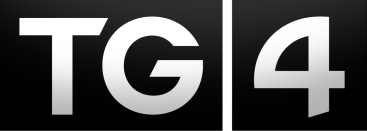 Drámaíocht Ros na Rún    		8.30pm Máirt agus Déardaoin ó 1/09/16                                               		       		Ollchlár Dé Domhnaigh 10.30pm                                     Tá an tsraith seo tagtha in aibíocht dáiríre mar go bhfuil sí anois ag tús an tséasúir is fiche ó bunaíodh í.  Tá sí fós ar an sobaldhráma is daonna agus is dúchasaí ar an teilifís in Éirinn, an t-aon sobal Éireannach a bhfuil rian na tuaithe air. Tá an meon tíriúil sin agus an greann i gcroílár an dráma agus é nádúrtha dá réir, tréith a thuigeann a phobal féachana sa bhaile agus i gcéin. Ó thús TG4 bhí an sobal seo (agus tá sé fós) ar cheann d’ancairí an chlársceidil agus is ag méadú in aghaidh an tséasúir atá an tóir atá air. Bíonn fáil ann ar gach gné den saol comhaimseartha - ceisteanna caidrimh, grá, gnó, teannas teaghlaigh, magadh agus spochadh na gcomharsan agus mór-fhadhbanna pearsanta agus pobail le feiceáil ann.   Má tá cúpla naomh ar an mbaile beag seo, tá neart rógairí ann freisin.  Is mairg don té nach mbeadh ar a aire agus iad ina thimpeall.Ag deireadh an tséasúir seo caite ní raibh fhios an beo nó marbh do Bobbi Lee nó Andy.  Má tháinig Andy slán, is mairg do Thadhg agus é ar a aire chuile lá feasta.  Fágann sin go bhfuil an feall agus an feallaire go tréan i scéalta thús an tséasúir agus beidh an bás sa treis freisin agus muid ag fágáil slán ag duine de na carachtair is geanúla agus is fearr aithne sa tsraith ón túsAch beidh scéalta grinn agus gairdis ann freisin, mar a bhíonn i ngach baile beag in  Éirinn agus cá bhfios nach mbeadh bainis againn freisin i dtráth na Nollag. Gach Máirt agus Déardaoin, ollchlár ar an Domhnach.Léirítear an tsraith le tacaíocht atá i bhfeidhm ag Rialtas na hÉireann do scannáin agus do dhrámaíocht teilifíse faoi Alt 481.Léiriú le Tyrone Productions & Eo Teilifís.   Éadaoin Coyle  eadaoin@darcymarketingandpr.ie     091 568390  nó  087 6219781 Fir Bolg 				9.30pm Déardaoin ó 3/11/16Sraithdhráma nua grinn Gaeilge, thar a bheith dúchasach, sé chlár ina bhfeictear go soiléir nach naoimh iad lucht an cheoil agus gur iomaí scéal ceilte a thagann chun solais nuair a thagann grúpa meánaosta le chéile tar éis blianta fada scartha.  Seo cúlra an scéil; b’iad na Fir Bolg ceannródaithe an cheoil thraidisiúnta i dtús na hathbheochana, deich mbliana fichead ó shin.   Thuilleadar cáil agus clú, thaisteal siad an tír agus an domhan mór agus b’iomaí eachtra a bhain dóibh sa ré ghlórmhar sin agus go leor acu nach mbeadh oiriúnach le craoladh ar an teilifís.Ach d’imigh sin agus tháinig seo.  Thit an grúpa as a chéile ar chúiseanna éagsúla.  Cé gur minic a casadh na baill ar a chéile san eadarlinn, níor chasadar aon cheol le chéile.  Anois agus iad ar shochraid a mbunaitheora, ritheann an smaoineamh le duine acu go bhfuil airgead le déanamh ach an grúpa a thabhairt le chéile arís agus ceolchoirm chlabhsúir a eagrú.   Dea-smaoineamh, b’fhéidir, ach is gearr go bhfuil cúpla casadh sa scéal agus éileamh ar bhreis coirmeacha.  Anois a thosaíonn scaoileadh na rúin agus na sean-fhaltanas (agus cúpla ceann nua freisin).   Tá an bunaitheoir ar lár agus níl a chumas athmhuintearais ar fáil agus ní fada go bhfuil an clampar chomh glórach leis an gceol.   Dúisítear sean-ábhar aighnis agus tagann an grá ina dhing idir na baill.Tá cliar iontach aisteoirí tugtha le chéile don tsraith seo, ina measc Seán McGinley, Don Wycherley, Aonghus McAnally, Peadar Cox, Máirtín Jaimsie agus Caroline Morahan.  Anuas air sin, thoiligh roinnt pearsain aitheanta a bheith páirteach ina gcáilíocht féin – rud a chuireann go mór leis an spraoi – ina measc Patrick Bergin, Liam Cunningham, Stephen Rea, Amy Huberman, Paddy Moloney, Ryan Tubridy, Brendan Grace agus Conal Gallen.Tá ceol den scoth ann agus 12 amhrán nua leis na Fir Bolg a chum agus a chóirigh Fiachna Ó Braonáin, ceoltóir agus craoltóir aitheanta, a bhí ina stiúrthóir ceoil ar an togra. Tom Sullivan a stiúraigh agus is é Brian Reddin a scríobh agus a chomh-léirigh le John Brady.Léirítear an tsraith le tacaíocht atá i bhfeidhm ag Rialtas na hÉireann do scannáin agus do dhrámaíocht teilifíse faoi Alt 481 agus ón scéim Fuaim agus Fís Údarás Craolacháin na hÉireann.Léiriú le Dearg Films Brian Reddin, deargfilms@eircom.net 087-2744802Mr. RobotLeanann an sraith iomráiteach seo scéal Elliot, fear óg a bhfuil scil aige ag haiceáil ríomhairí.  Níl an scil céanna aige ina chaidrimh le daoine agus úsáideann sé na ríomhairí leo siúd a bhfuil cion aige orthu a chosaint.  I ndeireadh na dála tugann an haiceáil ar bhóthar eile é, ag plé leis an 'F-society', eagras faoi cheilt.Ag teacht i 2017…………An Klondike	 2		An dara sraith den dráma aitheanta ríomhtar an dara cuid de scéal an triúr dearthár as Conamara agus iad i ngleic le saol achrannach na mianadóireachta óir in Alasca in iarthuaisceart Mheiriceá Thuaidh, céad fiche bliain ó shin.    Tar éis eachtraí fuilteacha shraith 1, tá na deartháireacha le chéile arís agus tuigeann an pobal i Dominion Creek gur fórsa láidir iad.  Ach is tréimhse chorrach í seo sa gceantar agus is beag géilleadh atá don chothrom na féinne ná don dlí.  Tugtar dúshlán na gConnollys agus tá a bhfuil bainte amach acu i mbaol dá bharr. Ach ní leagfar na deartháireacha Connolly gan troid, go bás más gá.Tá cliar iontach aisteoirí tugtha le chéile sa dráma seo, ina measc. Owen McDonnell, Dara Devaney, Sean T Ó Meallaigh, Robert O’Mahony, Ian Toner agus Steve WallMór-thogra scannánaíochta ab ea é seo a rinneadh ar an láthair i gConamara, áit ar  tógadh baile Dominion Creek le hais mianach Ghleann Gabhla in aice le hUachtar Ard.Is é an duais-bhuaiteoir Dathaí Keane a chruthaigh agus a stiúraigh agus is é  Marcus Fleming a scríobh an tsraith seo. B’é Colm Hogan an Stiúrthóir Grianghrafadóireachta, Tríona Lillis a dhear na cultacha agus b’é Steve Lynch a chum agus a chóirigh an ceol.Bhain an togra seo leas as an scéim tacaíochta atá i bhfeidhm ag Rialtas na        hÉireann  do scannáin agus do dhrámaíocht teilifíse agus fuair maoiniú ó Bhord Scannán na hÉireann agus ó scéim Fuaim agus Fís  Údarás Craolacháin na hÉireann agus ó Chiste Craoltóireachta Gaeilge Thuaisceart Éireann.Léiriú le Abú Media:  Pierce Boyce  091505100 pierce@abumedia.ieAithrí Mórscannán nua le Tom Collins, scéal dátheangach faoi shagart, An tAth Eoin Ó Dónaill.    Feictear ann gur úsáideann sé a thionchar ar a phobal sna heachtraí a thit amach roimh Éirí Amach 1916, go mór mór lena thionchar ar Antaine, déagóir óg. Ach bhí toradh gan choinne ar an tionchar seo. Leathchéad bliain ina dhiaidh sin, castar an bheirt ar a chéile arís i nDoire sa mbliain 1969, áit a bhfuil orthu athbhreithniú a dhéanamh ar na heachtraí a tharla dóibh fadóIs é Tom Collins an stiúrthóir, fear a bhfuil go leor príomhscannáin agus cláracha faisnéise d’ardghradam léirithe agus stiúrtha aige.  Is é a stiúraigh Hush-a-Bye Baby i 1988 agus tá a shaothar roghnaithe faoi dhó mar iontráil na hÉireann do ghradam Oscars,  Kings, (2008)  agus An Bronntanas, (2014).Rinneadh Aithrí a scannánú ar an láthair i nDún na nGall agus i nDoire.Léiríodh an scannán le tacaíocht na scéime atá i bhfeidhm ag Rialtas na hÉireann do scannáin agus do dhrámaíocht teilifíse faoi Alt 481.Léiriú le Zanzibar Films,  Edwina Forkin Scannáin Scannán na Seachtaine  		 9.30pm  Dé LuainIs iondúil gurb í an oíche Luain an oíche is suaimhní den tseachtain agus tá rogha tharraingteach scannán aitheanta á soláthar ag TG4, saor go haer,  a choinneoidh comhluadar leat, a mheallfaidh d’aird agus a spreagfaidh d’intinn freisin.Ar na teidil a chraolfar an séasúr seo, tá:  Alexander, The Brave One, Sweeney Ttodd The Demon Barber of Fleet Street, Contagion, Red Eye, Crazy Stupid Love, Heaven & Earth, Once Upon a Time in America, Pushing Tim, South Central, This Boy’s Life, Blood Work, Under Siege 1&2, The Power of One agus Magnolia.An Western 			oíche AoineAn réimse scannán is ansa le go leor de lucht féachana TG4 agus ar na teidil aitheanta a chraolfar an séasúr seo, beidh:  The Winds of Autumn, More Dead than Alive, Cattle Annie & Little Britches, A Dollar Between the Teeth, The Return of Sabata, Man of the West, From Noon Till Three, A Fistful of Dynamite, Billy Two Hats, Duel at Diablo, Breakheart Pass, The White Buffalo, Chisum, The Spikes Gang, Geronimo, Apache, Sitting Bull, Return of a Man Called Horse, Invitation to a Gunfighter, Comes a Horseman, Lawman, Death Rides a Horse agus The Hallelujah Trail.Movie an tSathairnAr na teidil an séasúr seo, beidh Dolores Claiborne, Life as We Know It, Delivery Man, The Rise, U Want Me 2 Kill Him, Warm Bodies, Cré na Cille, Rumour Has It, The Visitor, The Truth About Cats & Dogs agus Eden Lake.Nuacht/ Cúrsaí Reatha/ComhráNuacht TG4       (7pm gach lá)Eimear Ní Chonaola agus an fhoireann fhuinniúil Nuacht TG4 a thugann súil eile na nuachta chugainn seacht lá na seachtaine: scéalta sainiúla Gaeltachta agus Gaeilge, scéalta áitiúla agus réigiúnacha chomh maith leis an nuacht náisiúnta agus idirnáisiúnta: sin atá ag croí Nuacht TG4. Mar aon le Nuacht TG4 an lae, bíonn togha na seachtaine in Timpeall na Tíre gach deireadh seachtaine. Beidh eagráin speisialta Féilte ag plé leis na cluichí ceannais peile agus iomána, le hOireachtas na Samhna i gCill Airne  agus beidh eagrán speisialta ann faoi Nollaig ag díriú ar na Gaeil i Londain. Beidh Nuacht TG4 ag teacht beo ó Oireachtas na Gaeilge 2016 faoi Shamhain i gCill Airne agus beo freisin ó lár an aonaigh ag an gComórtas Náisiúnta Treabhadóireachta i gCo Uíbh Fhailí i mí Mheán Fómhair.Nuacht TG4:  ag croí an scéil, ina cuid den lá. 7 Lá        	7.30pm gach Máirt ó 20/9/16Tar éis toradh crochta an Olltoghchán san Earrach seo caite, is mairg a thuarfadh nach mbeidh toghcháin eile againn go luath.  Is léir nach bhfuil móramh slán seasmhach ag an Rialtas sa Dáil,  tá an caidreamh polaitiúil thar a bheith corrach idir na páirtithe Rialtais i bhfeidhmeannach Thuaisceart Éireann freisin agus tá an Bhreatimeacht ag déanamh imní don uile pháirtí ar chaon taobh den teorainn agus an tionchar eacnamaíoch agus slándála a leanfaidh as fós gan áireamh.Níl aon mhaolú ach oiread ar go leor ceisteanna comhshaoil, sóisialta agus cultúrtha atá ag déanamh tinnis do dhaoine áirithe anseo sa mbaile agus i gcéin.  Fágann sin agus go leor eile go mbeidh neart le plé ag Páidí Ó Lionáird agus a phainéal tráchtairí sa mbeo-chlár seachtainiúil cúrsaí reatha seo.  Coinníonn siad seo méar go seachtainiúil ar chuisle na polaitíochta, sa mbaile agus i gcéin. Craolfar eagráin speisialta den chlár ó sheisiúin Pharlaimint na hEorpa sa mBruiséil agus i Strasbourg freisin.Léiriú le TG4.  Deirdre Ní Choistín 091-505050    deirdre.ni.choistin@tg4.ie An Aimsir  Láithreach Is maith an scéalaí an Aimsir!  Tá idir stair agus fháistine ar fáil ó sheirbhís aimsire TG4, eolas agus graificí atá soiléir snasta mar aon le láithreoirí a bhfuil fios a gceirde acu. Tá an t-eolas ar fad acu.  Níl aimsir is fearr ná aimsir TG4.Seo ord agus ábhar na gcraolta aimsire ar TG4 gach láAm lóin 		-	Náisiúnta agus cósta6.58pm  		- 	Tuar d’iascairí7.25pm 		- 	Náisiúnta agus cósta  9.00pm		- 	Náisiúnta agus cósta Meánoíche		- 	Idirnáisiúnta agus TaistealTig leat an fhaisnéis is deireanaí aimsire a fháil uainn ar twitter @AimsirTG4 agus tá feiceáil ar feadh an lae ar an tuar, ar na beo-phictiúir ó cheamaraí Aimsire TG4 i mBaile na hAbhann, Dún Chaoin, An Rinn,  Gaoth Dobhair agus Béal Feirste, mar aon le rogha-liosta de théarmaí aimsire Gaeilge sna mór-chanúintí ar fad ar fáil ar www.tg4.ie/aimsir Comhrá			8/9/2106Formáid thar a bheith simplí í seo ina ndéantar dreas stuama comhrá le duine agus cead aige/aici scéal a bheatha féin a insint go ciúin deas réidh de réir mar a oireann dó/di.  Leagann an tsraith seo méar ar chuisle na hÉireann.  Tá bua ar leith ag Máirtín Tom Sheáinín, cuireann sé a chuid aíonna ar a gcompord agus faigheann siad deis scéal a mbeatha a insint ar a mbealach féin.Tá Máirtín sa chúlráid chun an cuntas a stiúradh go ciúin stuama.   Is iad muintir na hÉireann ábhar an chláir seo. Cé go bhfuil próifíl phoiblí agus aithne mhaith ar fud na tíre ar chuid de na haíonna, is ar ghnéithe eile dá saol a bheidh siad ag trácht.Ar na daoine a bheidh i gcuideachta Mháirtín an séasúr seo, beidh Aogán Ó Fearghail, Uachtarán reatha CLG,  Bríd Rodgers,  ceannródaí mná a thuill clú domhanda mar bhall sinsearach den SDLP sa bpróiseas síochána,  duine de bhunaitheoirí na sraithe grinn C U Burn, craoltóir nuachta Gaeilge agus iriseoir le RTÉ ar feadh na mblianta a ghlac páirt sa dráma teilifíse Insurrection ar Theilifís Éireann i 1966 agus iar-pholaiteoir sóisialach de bhunadh Chorca Dhuibhne a thuill cáil  agus scáth  ón uile thaobh as faobhar a theanga agus a dheisbhéalaíocht ag feannadh a chéilí comhraic sa Dáil.Aogán Ó Fearghail		8/9/16Múinteoireacht a ghairm ach is iad na cluichí Gaelacha a phríomh-chúram anois agus é ina Uachtarán ar an eagras spóirt is mó sa tír.   Tá a phaisean préamhaithe ina ghrá do na cluichí agus dá bpobal ar fud an domhain.John Beag Ó Flatharta	15/9/16Amhránaí, file, bádóir agus feachtasóir.  Tá meas agus gean ar John Beag le fada an lá agus é fós ag ceol leis chomh binn spreagúil is a bhí riamh.  Chaith sé seal ar imirce i Chicago agus bhí briseadh croí i ndán dó ansin nuair a bhásaigh a bhean chéile go hóg. Bríd Rodgers 		22/9/16Is as Gaoth Dobhair i nGaeltacht Thír Chonaill ó dhúchas di ach is sna Sé Contae a chaith sí a saol oibre.  Cheangail sí leis an SDLP ón tús.  Bhí sí ar dhuine de cheannaireacht an pháirtí sin le linn an Phróisis Síochána agus is ábhar bróid di an bhaint a bhí aici le Comhaontú Aoine an Chéasta 1998. Joe Dunphy 		29/9/16Múinteoir náisiúnta a chaith a shaol ag teagasc sa mbunscoil i mBaile Héil i gCill Chainnigh, áit ar mhúin sé laochra iomána go leor.  Orthu sin a bhí sa rang aige, bhí 18 imreoir a bhuaigh Craobh Shinsear Iomána na hÉireann, ina measc mór-réaltaí ar nós Henry Shefflin agus an naoscaire reatha T J Reid. Seáinín Antaine Ó Curraidhín 	6/10/16Fear ildánach deisbhéalach barrúil as an gCnocán Glas, siar ón Spidéal. B’í an mhúinteoireacht a ghairm lenar chaith sé na blianta i Luimneach ach b’iad na capaill rás mian a chroí agus d’éirigh go maith leis mar úinéir ar chapaill a bhuaigh rásanna tábhachtacha.  Fear inste scéil.Niall Mac Eachmharcaigh	13/10/16Is de bhunadh Rann na Feirste é, ceantar i nGaeltacht Thír Chonaill a bhfuil cáil na n-amhrán agus na scéalaíochta air le fada.  Is leis an scéalaíocht stáitse agus scáileáin atá a shaol caite aige den chuid is mó agus aithne air anois óna chuid aisteoireachta i bpáirt “John Joe” sa sobal teilifíse Ros na Rún.  Is scríbhneoir é freisin agus is é a chomh-chruthaigh an tsraith cháiliúil ghrinn C U Burn.Uinsionn Ó Gairbhí 		20/10/16Fear atá go maith os cionn na cheithre scóir bliain d’aois agus a rugadh i gCorca Dhuibhne.  Bhí a mhuintir ar cheann de na teaghlaigh a bhog ón nGaeltacht thiar go Baile Ghib i gContae na Mí i lár na dtríochaidí, mar chuid de scéim an Rialtais talamh níos fearr a thairiscint do theaghlaigh Gaeltachta le súil is go neadódh an Ghaeilge sna ceantair phlandáilte sin i lár na tíre.Nan Tom Taimín de Búrca 	27/10/16Duine de na fonnadóirí sean-nóis is aitheanta ar fad.  Is de bhunadh Charna í agus bhuaigh sí Corn Uí Riada, príomh-dhuais an tsean-nóis, faoi dhó.  Chaith sí seal ar imirce i Sasana ach d’fhill abhaile ar Chonamara tuairim fiche bliain ó shin. Bhronn Gradam Ceoil TG4 “Amhránaí na Bliana” uirthi  i 2014.Sibéal Seoighe			10/11/16Is as Inis Meáin ó dhúchas di ach phós sí Dara Tom Mhyla ó Inis Mór.  Nuair a ghlac sí lena thairiscint ar phósadh is ar an mBád Mór An Capall a sheol sé go Gaillimh léi go gceannóidís an fáinne. Pádraic Ó Gaora			17/11/16Is as Carna in Iorras Aithneach ó dhúchas dó ach chaith sé a shaol oibre ar fad mar iriseoir Gaeilge i mBaile Átha Cliath.  Is leis an nuachtán Gaeilge Inniu a thosaigh sé ach is le Nuacht Ghaeilge RTÉ a chaith sé an tréimhse ab fhaide mar iriseoir, mar eagarthóir agus mar léitheoir nuachta.  Tá féith na haisteoireachta ann freisin agus sa mbliain 1966 bhí páirt aige sa dráma teilifíse Insurrection a craoladh mar chuid de chomóradh órga Éirí Amach 1916.Íte Ní Chionnaith 			24/11/16Bleá Cliathach a bhfuil a saol caite aici ag obair ar son na Gaeilge mar oideachasóir agus mar fheachtasóir teanga.  B’í an chéad bhean riamh a toghadh mar Uachtarán ar Chonradh na Gaeilge. Léachtóir ab ea í agus chaith sí tréimhse ghearr sa bpríosún freisin nuair a ciontaíodh í mar nach raibh ceadúnas teilifíse ceannaithe aici, agóid a rinne sí in aghaidh a laghad clár Gaeilge a bhí ar fáil ag an am. Micí Willie Phat Ó Maolabhail	1/12/16Is san Eachléim ar an Muirthead in iarthuaisceart Mhaigh Eo a tógadh é.  Is ansin a lonnaigh a thuismitheoirí nuair a d’fhágadar oileán Inis Gé, rud a rinne go leor eile ón oileán sin tar éis na tubaiste a tharla i 1927 nuair a báthadh deichniúr iascairí. Joe Higgins				8/12/16Is as Lios Póil i gCorca Dhuibhne dó agus cé gur mar mhúinteoir a chaith sé go leor dá shaol oibre i mBaile Átha Cliath, is mar pholaiteoir a chuir an pobal aithne air.  Sóisialach neamh-leithscéalach é a chaith tréimhsí mar fheisire tofa i bParlaimint na hEorpa agus mar Theachta i nDáil Éireann.  Thuill sé cáil mar chainteoir fuinniúil, géarchúiseach, deisbhéalach a raibh faobhar ar a theanga agus a bhí sásta labhairt amach gan fuacht ná faitíos.  Micheál Sheán Seoighe 		15/12/16Is as Seanachomheas i Leitir Móir ó dhúchas dó.  Agus é ina dhéagóir, d’fhaigheadh sé obair shéasúrach mar spailpín ar fheirmeacha méithe an Achréidh in oirthear na Gaillimhe.  Ina dhiaidh sin chaith sé seal ar imirce i Sasana.  Ar fhilleadh abhaile dó sa mbliain 1955, cheannaigh sé leoraí Ford V8 agus bhunaigh gnó iompair, ag tarraingt luchtanna móna agus feamainne ar fud Chonamara. Réaltán Ní Leannáin 		22/12/16Is as Bóthar na bhFál in iarthar Bhéal Feirste di, ceantar a d’fhulaing go leor le linn na dTrioblóidí ansin. Chonaic sí an dá shaol agus go leor uafáis ach tá dea-chuimhní aici freisin.Tom a t’Seoighe			12/01/17File agus cumadóir amhrán é as Cladhnach, taobh leis an gCeathrú Rua i gConamara.  Is óna pheann a tháinig cuid de na hamhráin nua-chumtha Gaeilge is cáiliúla a cumadh faoin imirce go Sasana, ina measc an tsraith amhrán faoin gcarachtar Mo Mhate, sraith nach bhfuil deireadh léi fós, creidtear.Cathal Seoighe 			19/01/17Is as Ráth Chairn i nGaeltacht na Mí é, duine den dara glúin mar gur aniar as Leitir Mealláin i gConamara a bhog a athair, Stephen Stiofáinín lena mhuintir mar chuid den ath-phlandáil go Ráth Chairn sa mbliain 1935.  Is mar ionadaí pobail is fearr aithne ar Chathal agus toghadh ar Bhord Údarás na Gaeltachta é, ról a bhí aige ar feadh chúig bhliana déag. Mairéad Ní Ghallchóir 		26/01/17Is as Gaoth Dobhair i nGaeltacht Thír Chonaill ó dhúchas di agus thuill sí cáil ina páirt ‘Angela’ sna céad bhlianta de Ros na Rún.  Ceoltóir í freisin a chaith seal leis an ngrúpa aitheanta Altan i dtús a ré.  Tomás Ó Ceallaigh 		2/02/17Is as Baile Bhuirne i nGaeltacht Mhúscraí dó ó dhúchas. B’í an mhúinteoireacht a chéad-ghairm ach is leis an iriseoireacht chraolta a chaith sé formhór a shaoil, le Raidió na Gaeltachta ar dtús agus ansin le Nuacht TG4 go dtí go ndeachaigh sé ar scor.  Mary Uí Chualáin			09/02/17Mary Dharach Uí Chatháin a tugtar uirthi go háitiúil.  Is as Inis Treabhair, oileán beag i gCeantar na nOileán ó dhúchas di.  Is maith is cuimhneach léi saol an oileáin agus an rámhaíocht go tír mór le dhul chuig an siopa ná chun an Aifrinn.  Chaith sí seal ar imirce i Sasana freisin.Uinsionn Ó Breisleáin 		16/02/16Is as Gaoth Dobhair i nGaeltacht Thír Chonaill ó dhúchas dó, mac leis an bpolaiteoir aitheanta, Cormac Breslin.  Bhí a athair ina Theachta Dála agus ina Cheann Comhairle freisin. Le múinteoireacht a chaith Uinsionn a shaol agus é an-ghníomhach ina cheardchumann, Aontas Múinteoirí Éireann. Máire Burns 			23/02/16Is as Béal Feirste di agus is í riarthóir an leathanaigh Facebook Gaeilge Amháin.  Tá gaolta aici i dToraigh agus i nGaeltacht Rann na Feirste freisin.  Micheál Ó Conghóile		2/03/16Amhránaí leis an ngrúpa aitheanta Bracken.  Tá gean ar leith ar amhrán a chum sé daichead bliain ó shin faoina cheantar dúchais in Iorras i Maigh Eo, amhrán molta agus cumha Baile Beag Ros Dumhach.  Eithne Frost				9/03/17Is as Port Láirge ó dhúchas di.   Bhásaigh a fear céile le Galar Néarón Luadrach sa mbliain 1979.  Bhí Eithne ar dhuine de bhunaitheoirí an chumainn a cuireadh ar bun le aird a tharraingt ar an ngalar agus tacú leo sin a mbaineann sé dóibh. Pádraig Ó Duinnín 		16/03/17Corcaíoch atá meallta ag an bhfarraige agus gach a mbaineann léi.  Tá aithne air as a chuid cláir teilifíse do TG4 ina mbíonn sé ag cur chun farraige agus ag labhairt leo sin a bhfuil scil agus seanchas na mara agus na bádóireachta acu.  Helen Shackleton			23/03/17Ciarraíoch atá ag cur fúithi i gCill Dara le fada an lá. Phós sí fear de shliocht Ernest Shackleton, an taiscéalaí aitheanta.  Tá an mianach taistil iontu-san freisin agus is iomaí tír atá feicthe ag Helen agus John, 40 tír ar fad ar fud na cruinne.Seosamh Ó Luana			30/03/17Is as Sligeach ó dhúchas dó agus lean sé gairm mar Bhráthair Críostaí ar feadh deich mbliana agus é ina fhear óg.  Thit sé i ngrá agus d’fhág an bheatha chráifeach.  Áine de Baróid			6/04/17Is as cathair Chorcaí ó dhúchas di agus chaith sí go leor dá saol ag obair ar son na Gaeilge.  Toghadh mar Uachtarán ar Chonradh na Gaeilge í sa mbliain 1995.Pádraig Ó Conghaile 		13/04/17Is as Inis Meáin ó dhúchas dó agus fearacht go leor eile de bhunadh na n-oileán Gaeltachta, liostáil sé san Arm agus é ina fhear óg sa mbliain 1956.   Nuair a d’fhág sé an tArm, d’fhill sé ar an oileán agus cheannaigh an t-óstán ansin.  Carmel Keane			20/04/17Is as Cloch na Rón in iarthar Chonamara di, baile saoire gleoite a mbíonn triall na mílte air gach Samhradh. Chaith sí féin agus a fear céile, Joe, na blianta i mbun tigh ósta, siopa agus Oifig an Phoist ansin.  Seán Ó Gallchóir 			27/04/17Is as An Eachléim ar an Muirthead in iarthuaisceart Mhaigh Eo don tábhairneoir seo a d’imir peil ar fhoireann an chontae.Eilís Uí Bhriain			4/05/17Is as Caisleán Ó Liatháin in aice le cathair Chorcaí ó dhúchas di.  Chaith sí go leor dá saol oibre le Bord Soláthar an Leictreachais.  Seosamh Ó Cuinneagáin 	11/05/17Is as Chill Channaigh dó.  Chaith sé bliain ina ábhar sagairt ach níor lean leis an ngairm sin.  Tá scéal a bheatha scríofa agus foilsithe aige faoin teideal Bíonn Siúlaí Scéalach.Máire Nic Gearailt 		18/05/17Is as Áth Cinn i dtuaisceart na Gaillimhe di.  Cháiligh sí mar bhun-mhúinteoir agus chaith seal ag múineadh i Scoil Bhríde ceann de na Gaelscoileanna is sine san ardchathair.  Fuair sí post mar léiritheoir raidió le RTÉ ina dhiaidh sin. Micheál Ó Tuathail		25/05/17Is as Na Minna i gCois Fharraige dó.  Chaith sé seal gairid mar ábhar sagairt agus é ina fhear óg ach níor oir an ghairm sin dó agus chuaigh sé le múinteoireacht agus le feirmeoireacht.  Saol ChlárRóisín                          8.30pm Céadaoin ó 21/9/16An ceathrú séasúr den chlár beo seachtainiúil comhrá agus eolais, á chur i láthair ag an gcraoltóir/iriseoir, Róisín O’Hara.  Tá clann óg ar Róisín féin agus is maith a thuigeann sí na dúshláin agus na deacrachtaí atá ag tuismitheoirí na linne seo sa mbaile agus ag an láthair oibre. Beidh idir agallaimh agus thuairiscí sa gclár seo agus díospóireachtaí bríomhara freisin nuair is gá agus nuair is oiriúnach.Beidh míreanna rialta comhairle ann freisin ar go leor gnéithe den saol – smidiú ina measc.Léiriú le TG4.  Deirdre Ní Choistín  091-505050 deirdre.ni.choistin@tg4.ieFíorasach	CogarCogar       9.30pm Dé Domhnaigh ó  Meán Fómhair       (athchraoladh 7.30pm Luan)Scáth-theideal ar chláir aonaracha faisnéise, leathuair an chloig ar fhad. Is minic gur scéal pearsanta atá á insint agus tugtar an deis don duine a scéal a insint ar a luas agus ina bhealach féin. Tugann na cláir sa tsraith seo léargas go minic ar ghné de shaol na hÉireann atá ceilte nó ligthe i ndearmad.   Mar chuid den chomóradh 20 bliain ar bhunú TG4, is rogha ó chartlann fhairsing Cogar a chraolfar sa bhFómhar agus  beidh na seoda nua seo á gcraoladh san Athbhliain:An Fhuil agus an Bindealán Clár a chuirfidh iontas ar lucht leanta na gcluichí Gaelacha mar go léirítear ann gur tri thimpiste atá an dath dearg agus bán ar fhoirne chontae Chorcaí agus gur dathanna eile ar fad a bhí orthu i dtús ama, geansaithe gorm agus “C” ómra greanta ar a bhrollach a bhíodh ar fhoirne Chorcaí.Is é an laoch iomána, bainisteoir agus tráchtaire Dónal O’Grady an bleachtaire staire sa gclár seo. Tá scéal thar a bheith spreagúil le haithris aige a bhfuil macalla na staire go láidir ann.Cé gur éirigh go maith le foirne Chorcaí i dtús-bhlianta CLG, faoin mbliain 1919, bhí lagtrá ann agus bearna 16 bliain ó bhí Craobh Iomána na hÉireann buaite acu.  Faoin tráth seo freisin bhí Cogadh na Saoirse faoi lán seol sa gcontae agus go leor baill den Chumann gníomhach in Óglaigh na hÉireann.  Thuig fórsaí na Breataine sin go maith.Oíche amháin, mar bheart díoltais agus imeagla in aghaidh na nÓglach, thug baill d’fhórsaí na Breataine ruathar faoi oifig CLG i gCorcaigh, tháinig ar gheansaithe na foirne contae, thug leo iad agus chuir tine leo.  D’fhág seo an fhoireann gan feisteas agus gan ach cúpla lá fágtha go dtí tús na Craoibhe.    Chaithfí geansaithe a fháil as áit éigin agus b’iad geansaithe dearga Chumann an Athar Uí Mhaitiú in Aghaidh an Óil na geansaithe a bhí ar fáil.  D’éirigh chomh maith sin le iománaithe Chorcaí agus na geansaithe dearga orthu, gur measadh go mbeadh sé ádhúil leanacht leo – agus sin mar atá ó shin i leith.Léiriú le Focus Films.   Éamonn Ó Cualáin. eocualain@gmail.com; 087-9335382 Poitín Mhicil			 Ní ón ngaoth a thug Pádraic Ó Griallais a shuim sa stiléireacht leis.    Tá cáil an phoitín ar a mhuintir leis na glúinte fada anois.  Is óna shean-athair, Jimmí Chearra, fear atá os cionn na cheithre scór bliain, a fuair Pádraic an cheird agus is óna sheanathair féin, Micil a fuair Jimmí an cheird le uachta.    Cé gur cháin an Eaglais Chaitliceach an fuisce as an dochar morálta a rinne sé, dar léi, bhí éileamh riamh i gConamara a “shú na heorna” agus meas ar lucht a dhéanta má bhí fios a gceird acu, rud a bhí ag na Cearraigh.  Teastaíonn ó Phádraic stádas an phoitín a athrú, a tháirgeadh ar bhonn tionsclaíoch caighdeánach agus margadh ceart dlisteanach a bhunú dó.      Éileoidh seo athrú meoine ag na húdaráis, rud a fhágann go bhfuil go leor eagrais agus daoine le mealladh agus le tabhairt ar bord ag Pádraic.Tá Poitín Mhicil á tháirgeadh anois ag Pádraic – go dleathach - agus é i mbun margaíochta air go tréan. Léiriú le Scannán Dobharchú: Máirín Seoighe dobhar@eircom.net 087-2216946Caithfear Éisteacht le Toirneach    “Brón ar an mbás, ní féidir é a shéanadh, leagann sé óg agus críon le chéile” a deir an dán agus féachann an clár seo le tuairimí a fháil ó raon leathan daoine faoin mbás agus a ndearcadh ina leith.     Deirtear go bhfuil a bhealach féin ag gach sochaí le déileáil leis an mbás agus is minic Éireannaigh ag maíomh go bhfuil meon na nGael ina leith níos folláine agus níos oscailte ná i gcultúir eile.Ní clár duairc na diúltach é seo ach léargas uathúil ar intinn an phobail, ón bpáiste go dtí an seanóir ar gcinniúint atá i ndán dúinn ar fad, luath nó mall.Páirteach sa gclár seo, tá Mark Doyle, Bríd Carroll, Orla Keegan agus an Dr Mary Kinihan.Léiriú le Snag Breac Films; Fiona Ní Eidhin  snagbreacfilms@gmail.comTyphoid Mary 		Áirítear í ar dhuine de na mná ba chontúirtí i stair na Stát Aontaithe – ach níorbh aon choirpeach í Mary Mallon (1869-1938) ón gCorr Chríochach i gCo Thír Eoghain ach bean a raibh sé de mhí-ádh gur iompróir an ghalair tífis í, a thuill an leasainm Typhoid Mary.Níor fhulaing sí féin ón ngalar riamh ach meastar gur tholg 51 duine an galair uaithi agus í ag obair mar chócaire i Nua Eabhrac ag tús na fichiú aoise.   Thug an galar bás triúir acu sin.  Gabhadh Mary faoi dhó agus cuireadh faoi choinneáil í ina haonar ar oileán beag, North Brother Island, amach ó chósta Mhanhattan.   Bhí sí ina hábhar mór nuachta, fuatha agus fonóide sna nuachtáin.  Chaith sí deich mbliana fichead faoi choinneáil ansin gur bhásaigh sí.Orthu sin atá páirteach, tá Séamas Mac Annaidh, an Dr Úna Ní Bhroiméil staraí agus an Dr Ciara Breathnach.Léiriú le Snag Breac Films; Fiona Ní Eidhin  snagbreacfilms@gmail.comSaol Gearr				Clár faisnéise faoin marbh-bhreith, ceann de na tubaistí is truacánta dá dtarlaíonn sa saol.   Léirítear sa gclár an brón agus an briseadh croí a thugann a leithéid do thuismitheoirí agus do theaghlaigh agus feictear freisin na modhanna éagsúla atá in úsáid anois mar thaca agus mar chabhair dóibh  agus iad ag iarraidh déileáil  leis an tubaiste.San am atá caite, ní go maith a dhéileáil an sochaí in Éirinn leis an gceist seo.  Tost agus neamh-aird ó ghaolta agus ó chomharsain is minicí a tharla mar gur cheap daoine gurbh fhearr gan labhairt faoi chor ar bith.  Níor chabhraigh teagasc na hEaglaise Caitlicí leis an ualach bróin a laghdú ach oiread, seans.  Ach tá tuiscintí nua ag teacht chun cinn  anois agus eagrais ar nós Féileacáin ag tacú leo sin atá ag fulaingt agus ag cur le tuiscint an phobail ar an gceist.Léiriú le Donal R.Haughey  087 2500644, info@hawkeyefilms.comScéal Bhenny Lynch                                                                                                                                           Clár nua faisnéise faoi dhornálaí de bhunadh Thír Chonaill (1913-1946) a rugadh agus a tógadh in Albain agus a thuill clú agus cáil sa gcró dornálaíochta ina óige.  Faraor, fuair an t-ól greim air gur thug a bhás agus gan é ach trí bliana déag is fiche.Áirítear é ar dhuine de na dornálaithe éadrom-mheáchain ab fhearr riamh. Orthu sin atá faoi agallamh sa gclár seo tá curaidh domhanda Bernard Dunne, Jim Watt agus Barry McGuigan.Comhléiriú é seo le MG ALBA  a fuair tacaíocht freisin ó Creative Scotland. Léiriú le Square One Productions.  Shane Tobin. info@sq1.ie 087-2467889Anamnocht         9.30pm Dé Máirt 9.30pm ó 11/10/16  Séasúr úr agus taisce nua clár fada faisnéise Gaeilge, léirithe ar ardchaighdeán a thugann léargas taibhsiúil dúinn ar phearsana, ar ghluaiseachtaí, ar smaointe nó ar áiteanna a bhfuil tábhacht nó suntas ar leith le tabhairt dóibh i stair na tíre nó na muintire.    Is iad seo na cláracha fada faisnéise a thuilleann oiread sin cliú agus duaiseanna go leor don chainéal agus dá léiritheoirí. Is minic gur gné fholaithe den saol atá faoi chaibidil nó eachtra a ceileadh nó a ligeadh i ndearmad.Frank O’Connor - Idir dhá shruth        9.30pm 11/10/16  	Clár ina bhféachann Liam Ó Muirthile, údar, file agus craoltóir, le gné dhearmadta d’oidhreacht liteartha a chomh-údair as Corcaigh a ath-mheas agus a ceart a thabhairt di.  Áirítear O’Connor ar dhuine de mháistrí an ghearrscéil i mBéarla ach measann an Muirthileach go bhfuil sé thar am anois a shaothar aistriúcháin ón nGaeilge a thabhairt chun suntais agus an t-ómós atá dlite a thabhairt don saothar sin freisin.Michael O’Donovan, (1903-1966) ainm ceart an  údair agus is aistriúcháin Bhéarla ar sheoda ó shean-fhilíocht na Gaeilge atá i leath dá shaothar iomlán liteartha, rud a mheabhraíonn an Muirthileach dúinn.  Creideann Liam freisin gur imir an saothar aistriúcháin seo tionchar suntasach ar scríbhneoireacht chruthaitheach Bhéarla O’Connor, gné nach bhfuil tugtha faoi deara ag scoláirí liteartha roimhe seo, dar leis.Tugann an clár seo léargas nua dúinn ar shaol agus ar na snátha liteartha a shaibhrigh saothar dhuine de mhór-phearsain na litríochta in Éirinn san aois seo caite. Orthu sin atá páirteach, tá  Alan Titley, Peadar Ó Riada,  Éilís Ní Dhuibhne,Peadar Ó Riada, Declan Kiberd agus Louis de Paor.Fuair an togra seo maoiniú ó scéim Fuaim agus Fís Údarás Craolacháin na hÉireann.Léiriú le Animo TV.  Debbie Thornton  Debbie@animotv.ie Mary Elmes - Gairm chun gnímh 	 18/10/16 	Saol agus saothar mná as Corcaigh a thug blianta fada ag cabhrú leo sin a bhí faoi bhrú agus faoi ghéarleanúint sa gcogaíocht a rinne scrios san Eoraip sa trian láir den aois seo caite.Bean as leith ab ea Mary Elmes, a rugadh i gcathair Chorcaí, sa mbliain 1908, áit a raibh gnó poitigéara ag a hathair ar Shráid Winthrop.  Bhain sí céim amach ó Choláiste na Tríonóide sa mbliain 1928, le hard-mharcanna agus Bonn Óir le scoláireacht chuig an London School of Economics.    Spreag seo a suim sa bpolaitíocht agus thug uirthi dul chun na Spáinne le cabhrú leo sin a bhí gafa leis an gCogadh fuilteach Cathardha ansin. Chaith sí tréimhsí ag tiomáint otharchairr agus ag obair in ospidéil.  Nuair a rinne arm buacach Franco géarleanúint ar an taobh Poblachtach, chuaigh Mary Elmes á dtionlacan ar deoraíocht trasna na teorann go campa géibhinn Rivesaltes in aice le Perpignan na Fraince.  Ar an drochuair nuair a ghabh na Gearmánaigh an taobh sin sa Dara Cogadh Domhanda,  b’as an gcampa seo a thosaigh siad ag seoladh príosúnach soir go dtí na campaí marfacha inar cuireadh na céadta míle duine chun báis.  Shaothraigh Mary Elmes go dícheallach ag iarraidh páistí Giúdacha a tharrtháil ón gcinniúint sin agus rinne sí éachtaí ar a son.Is í an t-aon Éireannach ar bronnadh an gradam aitheanta daonnachtúil “Fíréan I measc na Náisiún” as a saothar.     Bhásaigh sí sa mbliain 2002.Páirteach sa gclár seo, tá beirt dá clann, Caroline agus Patrick Danjou, An Dr Róisín Healy, an Dr. Ciara Breathnach agus  An Dr. Gearóid Barry.Fuair an togra seo maoiniú ó scéim Fuaim agus Fís Údarás Craolacháin na hÉireann.Léiriú le Midas Productions, Mike Keane mike@midasproductions.ie Fomhuireán na bhFíníní			25/10/16Fear ildánach ab ea John Philip Holland  (1841-1914), a rugadh agus a tógadh i Lios Ceannúir in iarthar an Chláir.   Cainteoir dúchais Gaeilge a mháthair. Tar éis a chuid scolaíochta, ghlac sé gairm chráifeach mar Bhráthair Críostaí agus chaith tamall ag teagasc i gcathair Luimnigh, i gCorcaigh agus i scoileanna na mBráthar i mbailte Chontae Lú.  Theip ar a shláinte agus d’fhág sé na Bráithre, chuaigh ar imirce go Meiriceá agus chaith tamall ag obair mar innealtóir agus ansin arís mar mhúinteoir.B’fhada é den tuairim go mbeadh an-bhuntáiste ag soitheach a bheadh in ann taisteal faoin uisce ach dhiúltaigh údaráis an Chabhlaigh sna Stáit Aontaithe dá chéad iarrachtaí deartha ar a leithéid de shoitheach.  Poblachtach dílis Éireannach a bhí ann a thacaigh leis na Fíníní agus a fuair maoiniú dá chuid oibre uathu. Lean sé air ag cur barr feabhais ar a dhearadh agus thóg fomhuireán eile dá dhéantús féin lena chur faoi bhráid an Chabhlaigh thall in 1897.  Glacadh leis an gceann seo agus iarraidh air cúpla soitheach eile a tháirgeadh.Orthu sin atá páirteach sa gclár, tá Dónall De Bláca, Eilís De Bláca, Aodán Fitzgerald, Tony Duggan, Terry Golway, Gary McCue, Stephen Finnigan agus Bruce Balistrieri.Fuair an léiriú seo tacaíocht mhaoinithe ó Chiste Craoltóireachta Gaeilge Thuaisceart Éireann. Léiriú le Dearcán Media. Déaglán Ó Mocháin domochain@hotmail.com Oíche Chaillte an tSeanchaí		1/11/16Clár faisnéise nua faoi scannán tábhachtach faoi Árainn a taifeadadh i 1934 ach a bhí caillte ar feadh seachtó bliain.Sa mbliain 1934 stiúraigh an scannánóir ceannródúil Robert Flaherty scannán gearr Oidhche Sheanchais, díreach tar éis dó a shaothar cáiliúil Man of Aran a chur le chéile. Rialtas na hÉireann a mhaoinigh an dara scannán seo agus feictear ann seanchaí as Árainn ag insint scéalta cois teallaigh.  Áirítear é ar an gcéad scannán riamh inarb í an Ghaeilge an t-aon teanga atá le cloisteáil ann. Ní túisce an scannán seo déanta ná d’imigh sé as amharc agus ceapadh nach raibh aon chóip de in aon áit.  Ach ansin, beagnach cheithre scór bliain tar éis an léirithe, thángthas ar chóip de i dtaisce i gcófra in Ollscoil Harvard sa mbliain 2013 agus rinneadh athchóiriú ar an bprionta.Tugann an clár nua faisnéise seo cuntas ar léiriú an scannáin seo, míníonn cén fáth gur i Londain a taifeadadh é seachas in Árainn.  Cuireann agallaimh nua-thaifeadta, sean-ghrianghrafanna a thóg an Flathartach agus a bhean chéile ar Inis Mór lenár dtuiscint ar an saothar tábhachtach seo (a chraolfar ar TG4 díreach tar éis an chláir nua). Orthu sin atá páirteach sa gclár nua seo, tá Deirdre Ní Chonghaile, Seán Crosson, Brian Ó Catháin, Maggie Dainín Uí Fhlatharta, Bríd Connolly, Haden Guest, Pádraigín Clancy, Treasa Ní Mhiolláin, Sunniva O’Flynn agus Críostóir Mac Cárthaigh.Fuair an togra seo maoiniú ó scéim Fuaim agus Fís Údarás Craolacháin na hÉireann.Léiriú le C-Board Films. Kieran Concannon cboardsfilms@gmail.com 086-8609771 Anseo i lár an Ghleanna  	8/11/16Tugann an saothar nuálach seo léargas dúinn ar mheath ceantair in imeacht bliana agus ar iarrachtaí misniúla an phobail ag iarraidh an fód a sheasamh ainneoin neamhshuim na n-údarás agus fórsaí cumhachtacha eacnamaíocha atá ag treisiú na himirce.Seo bliain i Loch Con Aortha, ceantar iargúlta in Iorras Aithneach in iarthar Ghaeltacht na Gaillimhe.  Tá an baile beag fearainn seo suite faoi bhun Chnoc Mordán, an cnoc is airde sa gceantar agus falla cosanta an phobail ar feadh na gcéadta bliain.Ach is baolach nach aon chosaint é Cnoc Mordán feasta ón namhad is mó atá ag cur léigir ar an gceantar seo. Tá saol traidisiúnta an phobail ag titim as a chéile.  Tá a theanga agus an cultúr atá fite ann faoi bhrú.  Níl aon  tionscal ann a ghinfidh an fhostaíocht is gá le daoine óga agus teaghlaigh a chothú agus a choinneáil sa mbaile seachas dul ar imirce soir go cathair na Gaillimhe, go Baile Átha Cliath nó thar sáile ar fad.  Ach dá bhaolaí an easpa fostaíochta, is measa fós an easpa mhisnigh.Páirteach sa gclár tá Seán Ó Cualáin, Máirtín Ó Súilleabháin, Josie Ó Súilleabháin, Paddy Ó Súilleabháin, Máirtín Ó Loideáin agus Barbara Uí Neachtain.Fuair an togra seo maoiniú ó scéim Fuaim agus Fís Údarás Craolacháin na hÉireann.Léiriú le Mordán Teo Seán Ó Cualáin. Seancarna77@gmail.comFís na Fuiseoige			15/11/16Agus é ina sheanfhear, d’fhill an t-údar Árannach, Liam Ó Flaithearta ar fhód a dhúchais, áit a bhí fágtha aige trí scóir go leith bliain roimhe sin.  Bhí maide siúil aige agus tugadh faoi deara gur thug sé buille dá mhaide do chloch ar thaobh an bhóthair agus gur dhúirt faoina anáil ‘aithním tusa’.   Is cruthúnas amháin é sin ar an gceangal ar leith atá ag an Éireannach lena thimpeallacht agus ar an rian a fhágann an dreach tíre orainn mar dhaoine agus mar chine agus ar an mbealach a saibhríonn an ceangal sin ár litríocht. Is saothar ealáine é an clár físiúil seo ina gceanglaítear an litríocht leis an tír-dhreach.    Rinneadh an scannanaíocht thar tréimhse bliana agus an ceamara feistithe i mion-héalacaptar le léargas an éin a thabhairt ar chuid de na háiteanna is áille ar an oileán.  Tugann na pictiúir seo léargas breise, súil eile dúinn ar an draíocht a spreagann an taobh tíre i samhlaíocht an fhile agus an údair Ghaeilge sa lá atá inniu  ann agus tá an saothar sin á cheiliúradh sa gclár ó pheann agus ó bhéal fhilí mar Seán Ó Ríordáin, Máirtín Ó Direáin, Biddy Jenkinson, Nuala Ní Dhomhnaill, Jackie Mac Donnchadha, Gearóid Mac Lochlainn agus Louis de Paor.Fuair an togra seo maoiniú ó scéim Fuaim agus Fís Údarás Craolacháin na hÉireann.Léiriú le Counterpoint Films, Colm Hogan,  stiúrtha ag  Aodh Ó Coileáin.                                 filmstillireland@gmail.com As Radharc na Súl		22/11/16 Súil siar ar dhá lá fuilteach i bhFear Manach sa mbliain 1972, ag tús na dTrioblóidí sa Tuaisceart.  D’fhág na dúnmharaithe a tharla sa tréimhse ghearr sin an pobal tuaithe sa gceantar seo faoi alltacht, faoi uafás agus faoi anbhá.   Bhí na blianta caite sular tháinig an fhírinne chun solais agus cruthúnas go raibh iarracht ard-leibhéil déanta fíricí agus cúlra an cháis a cheilt agus a chur faoi chois.Fiú inniu, breis is dhá scór bliain ina dhiaidh sin, tá iarmhairtí na tréimhse sin fós le brath.Orthu sin atá páirteach, tá John Hanna, Dónall MacRuairí, Richard Bell, James Naan agus Brian MacDomhnaill.Fuair an léiriú seo tacaíocht mhaoinithe ó Chiste Craoltóireachta Gaeilge Thuaisceart Éireann.Léiriú le Dearcán Media. Déaglán Ó Mocháin. domochain@hotmail.com 0044 (0) 75 87170458An Béar		29/11/16Clár faisnéise faoi mhian Sheáin Uí Iarnáin, fear as Leitir Caladh i gConamara Craobh an Domhain a bhuachan ina rogha spóirt, ultra-rothaíocht.  Tá a chroí sa spórt dian seo agus d’éirigh leis áit a bhaint amach sa gcéad deichniúr ar an Ord Tosaíochta Domhanda don spórt sa mbliain 2014.  Spreag sin é le tabhairt faoi Chraobh an Domhain 2015 agus seo mar a d’éirigh leis.Tá an ultra-rothaíocht thar a bheith deacair.  Bíonn cúrsa an ráis thar a bheith fada, b’fhéidir míle ciliméadar nó níos faide agus d’fhéadfadh an rothaí a bheith sa diallait ar feadh fiche uair an chloig as a chéile nó níos faide.  Éilíonn seo íobairtí go leor agus fulaingt freisin agus tá cleachtadh maith ag Seán ar na híobairtí sin.  Bhí post maith aige mar dhlíodóir i Londain agus d’éirigh sé as le díriú ar an rothaíocht agus tá air cur suas le tinneas agus cruatan eile freisin. Léiriú le Snag Breac Films.  Tomás Seoighe: snagbreacfilms@gmail.com087 7520549Eithne				20/12/16Clár cuimhneacháin agus ómóis ar dhuine de an ceoltóirí ba bhinne agus ba iomráití dá glúin a bhásaigh go hóg sa mbliain 1999.  D’fhág an tubaiste seo a  a rian go domhain ar a clann óg agus ar a muintir agus ar lucht an cheoil traidisiúnta i gcoitinne.Amhránaí, bean feadóige móire agus cumadóir ceoil ab ea Eithne Ní Uallacháin a tógadh le Gaeilge i dteaghlach aitheanta Gaelach i nDún Dealgan.   Thuill sí cáil óna hóige as guth binn agus threisigh a caidreamh ceoil (agus pósta ina dhiaidh sin) leis an bhfidléir Gerry O’Connor an cháil sin.    Is mar bhall den ghrúpa Lá Lugh a thuill siad aird an phobail ar dtús b’fhéidir agus bhí éileamh ar leith ar a gceolchoirmeacha ar fud na hÉireann agus na hEorpa, gan trácht ar na ceirníní a d’eisigh siad sa tréimhse sin.  Ba mhinic iad le feiceáil ar an teilifís freisin.Seo anois clár nua ina bhfuil ar fáil den chéad uair cuimhní cinn a muintire agus an chomhluadair ceoil a chleacht sí. Feicfear ann freisin ábhar cartlainne ó na taifeadtaí, ómós tráthúil do réalta a d’imigh uainn i mbarr a cumais.Orthu sin atá páirteach, tá a muintir féin, Jim Corr, Karen Matheson, muintir Uí Uallacháin agus Uí Chonchúir, Muireann Nic Amhlaoibh, Neil Martin, Gilles Le Bigot, Brian Mullen agus Pauline Scanlon.Fuair an léiriú seo tacaíocht mhaoinithe ó Chiste Craoltóireachta Gaeilge Thuaisceart Éireann agus BBC Alba.Léiriú le Stirling Film and TV  anne@stirlingtelevision.co.uk   04890333848Val Doonican  An Fear a Shiúil go hArd  			25/12/16Thuill an Déiseach ceolmhar seo cáil agus gean ar leith ón bpobal féachana teilifíse sa mBreatain agus sa tír seo lena shraith aitheanta a mhair ar feadh chúig bhliana fichead ar an teilifíse sa tír úd thall.   Is liosta le háireamh na hamháin a chruthaigh go maith dó sna cairteanna le linn na tréimhse sin, ina measc  Walk Tall a chéad mhór-amhrán, a tháinig amach i 1964 agus The Special Years, Elusive Butterfly, Memories Are Made of This, Scarlet Ribbons  agus If I Knew Then What I Know Now a tháinig amach sna blianta a lean.  Chaith sé trí scór bliain ar fad mar amhránaí gairmiúil. Amhránaí binn réchúiseach geanúil a bhí ann a raibh stíl dheas bhog aige.   Níor thréig sé a dhúchas riamh agus thugadh cuairt abhaile go cathair Phort Láirge go rialta. Bronnadh Saoirse na Cathrach sin air sa mbliain 2011, cheithre bliana sular bhásaigh sé i 2015, in aois a 88 bliain.Beirt léiritheoirí aitheanta óna chontae dúchais a chuir an clár seo le chéile  - Catherine agus RosAnn Foley.  Tráchtar ann ar a óige i bPort Láirge, ar bhás a athar nuair a bhí Val an-óg, rud a ghoill go mór air agus a chuir cor cinniúnach ina shaol. Tugann Daniel O'Donnell ómós dó freisin, á rá gur mhinic agus é ina pháiste a d’fheiceadh sé Val Doonican ar an teilifís agus gur phribhléid dó bualadh leis blianta ina dhiaidh sin.Ar na daoine eile atá páirteach, tá Doireann Ní Bhriain, Antoine Ó Coileáin,  Aonghus McAnally, Des Geraghty agus John O’Connor. Léiriú le An Corsaiceach. RosAnn Foley. roseannfoley@gmail.com  086 609 4563 nó Catherine Foley 086 859 0419, catherinefol@gmail.comFir Dhóiteáin na Ceathrún Rua    	27/12/16 Is fadó an lá ó thosaigh pobail i ndeisceart Chonamara (agus a n-ionadaithe tofa) ag feachtasaíocht ar mhaithe le Stáisiún Dóiteán a lonnú sa gceantar.       Ar feadh na mblianta is as cathair na Gaillimhe nó as an gClochán a thagadh inneall dóiteáin chuig éigeandáil sa gceantar, aistear uair an chloig nó os a chionn go minic.Tar éis iarrachtaí go leor agus geallúintí freisin, tháinig toradh ar an saothar ar fad in Earrach na bliana 2016 nuair a cuireadh tús le seirbhís nua dóiteán ó bhunáit ar an gCeathrú Rua, i gcroí-lár an cheantair agus í á soláthar ag foireann nua fear, nua-oilte agus na fearaistí is fearr ar fáil acu.  Tá cónaí ar gach fear ar an bhfoireann i bhfoisceacht 5 nóiméad den bhunáit.Rianann an clár nua faisnéise seo obair na seirbhíse sa gcéad bhliain. Tá péire d’oileáin Árann (Inis Meáin agus Inis Oírr) faoina gcúram freisin.Is é an stiúrthóir aitheanta faisnéise Pat Comer (A Year ‘Til Sunday) a rinne an clár seo agus is é Mikey Ó Flatharta a chuir in eagar é. Léiriú le Mikey Darba Ó Flatharta mikeydarba@gmail.com 087-7930212Fíorscéal       9.30pm Gach Máirt ó 13/9/16 (athchraoladh oíche Déardaoin)Séasúr nua den tsraith a thugann aghaidh ar mhórcheisteanna idirnáisiúnta trí shúile na léiritheoirí teilifíse is fearr, is misniúla agus is conspóidí ar domhan le athghuthú Gaeilge ar rogha clár faisnéise ón iasacht.  Oscailt ar shúil eile is ea gach clár acu.Tuilte agus an Todhchaí    13/09/16 agus 20/9/16Is léir go bhfuil an caidreamh idir an duine agus an nádúr ag athrú agus go bhfuil an baol ó thuillte farraige agus abhann ag méadú.  Díríonn an clár seo ar an athrú sin agus ar an ngéarghá atá le hathrú bunúsach ar an mbealach ina bhfuil na húdaráis ar fud an domhain ag tabhairt aghaidh air.Féachtar ar shampla de chathracha ar fud an domhain - Nua Eabhrac, ollchathair atá timpeallaithe ag an bhfarraige - Tokyo agus Bangkok  - leis an dea-shampla a fheiceáil den chomhoibriú idir muireolaithe, gé-eolaithe, ailtirí agus comhlachtaí árachais féachaint le todhchaí níos sábhálta a phleanáil.Ar an gCliathán 		27/9/16Clár a léiríonn cumas an tsacair saol an duine a athrú.  Orthu sin atá páirteach ann tá na réaltaí Fernando Torres, Sergio Ramos, Yaya Touré agus Vincente Del Bosque.  Feictear sa gclár seo go bhfuil ar chumas an spóirt seo an déagóir is boichte a thabhairt chun cinn agus deis oideachais agus fostaíochta a sholáthar nach mbeadh ar fáil ar aon bhealach eile.   Sampla de sin is ea scéal Mubiru Rigan, buachaill atá tréigthe ag a mháthair i Uganda ach a bhfuil deis aige ar scoláireacht sacair a d’fhéadfadh a shaol a athrú ó bhun.Uchtú an Athuair	4/10/16Tuairiscítear go bhfuil duine as gach ceathrar páiste a uchtaítear i Stáit Aontaithe Mheiriceá á sheachadadh chuig daoine eile nach raibh luaite chor ar bith sna cáipéisí uchtaithe.   Sin 25,000 páiste atá á dtabhairt ar láimh do dhaoine nach fios a gcumas ná a suim i dtógáil páistí.  Go deimhin tá áisíneachtaí ann anois a bhfuil gnó bunaithe acu san “ath-uchtú” seo.  Ar tháille $5,000 féachfaidh siad le teaghlach nua a aimsiú do na páistí seo.Sa gclár seo, castar triúr de na páistí seo orainn, Jack, Poppy agus Nita agus labhartar freisin le athair a thug a iníon uchtaithe uaidh. Pá do Pháistí 		11/10/16Glactar leis sa gcuid seo den domhan gur cheart cosc dlíthiúil a chur ar pháistí a bheith ag obair ar phá.   Sa mBolaiv, mar shampla, is ceadmhach do pháistí in aois a 10 mbliana bheith ag obair.  Cé go gcuireann seo fearg agus alltacht ar dhaoine áirithe, is breá leis na páistí féin é deirtear.    Cá b’fhios nach bhfuil an ceart ag an dá thaobh den argóint seo?Praghas an Leictreachais		18/10/16Do bhreis is 80 milliún saoránach Eorpach, tá méadú 20% ar a laghad tagtha ar a mbille leictreachais le deich mbliana anuas. Is i ndaoire atá billí leictreachais ag dul ó bhliain go bliain, cé go bhfeictear gur laghdú atá ag teacht ar go leor de na breoslaí as a ngintear an leictreachas céanna.  Cén fáth gur mar seo atá?  An bhfuil aon smacht ag an saoránach feasta ar an táillí leictreachais a ghearrfar air?Gunnaí do na Gasúir 		25/10/16Maraítear naonúr páiste le gunna gach lá i Stáit Aontaithe Mheiriceá.  Cé go ngineann cuid an-bheag den sléacht seo ceannlínte ar fud an domhain, is i ngan fhios don saol mór a tharlaíonn an chuid eile.  Timpistí teaghlaigh is ea cuid acu mar gur iomaí teach i Meiriceá a bhfuil gunna nó gunnaí ann agus san áit a bhfuil rud, fiú más i bhfolach é, aimseoidh an páiste é agus tosóidh ag spraoi leis.Go dtí seo, theip ar iarrachtaí na bpolaiteoirí an ceann is fearr a fháil orthu sin a deir gur bun-cheart ag aon saoránach Meiriceánach é gunna a bheith aige.Sliocht na Réabhlóide			1/11/16Bíonn fonn réabhlóide ar chuid den aos óg i ngach cultúr, is cosúil.  Seo scéal bheirt bhan, duine sa tSeapáin agus an bhean eile sa nGearmáin a thaisteal bóthar na Réabhlóide, duine acu le hArm Dearg na Seapáine agus an bhean eile le grúpa Baader Meinhof.  An bhfuil aon athrú tarlaithe ó shin?Plúchta 					8/11/16Tá an truailliú san aer ag cur as do naonúr as gach deichniúr a chónaíonn i  gcathair.Meastar go dtugann sé bás 7 milliún duine gach bliain ar bhealach amháin nó eile.Ailse, asma agus aicídí eile scamhóige is minice a thagann dá bharr agus tá siad seo forleathan i measc páistí agus daoine fásta san India agus sa tSín ach go háirithe.  Níl teora leis an truailliú seo ná leis an dochar scamhóige a thagann as.Cóir leighis mharfach			8/11/16Creideann Interpol, cónaidhm idirnáisiúnta na bpóilíní, gur bréag-earraí iad leath na gcógas leighis a díoltar ar an Idirlíon.  Tá na billiún euro á gcaitheamh ar dhrugaí bréige mar seo gach bliain agus meastar go dtugann siad bás suas le milliún duine ar fud an domhain – go díreach nó go hindíreach.  Díríonn an clár seo aird ar an bhfadhb agus ar an ngéarghá go dtabharfadh na húdaráis aird uirthi agus beartais fhónta a chur i bhfeidhm lena réiteach.Rachmas na Fóirithinte		15/11/16Is gnách le Rialtais an iarthair iad féin a chur chun cinn mar chrann taca na forbartha sa Tríú Domhan. Bunaítear agus maoinítear scéimeanna féachaint le deireadh a chur le bochtaineacht. Go deimhin tá gnó ollmhór ann ag iarraidh tacú leis an mbochtaineacht.Fiosraíonn an clár seo an scéal agus ceistíonn an bunús atá leis na dea-iarrachtaí seo a bhfuil baol áirithe ann gur mó dochar ná maitheas a dhéanann cuid acu.Brabach as Teifigh  	22/11/16Cé gur díol trua iad na teifigh a fheictear ar an nuacht, meabhraíonn an clár seo dúinn gur iomaí duine atá ag breith buntáiste orthu agus go bhfuil gnó rachmasach inimirceach ag borradh san Eoraip faoi láthair.  Rianann an clár seo an gnó brabúsach seo, atá dar le roinnt acu sin atá ag teacht i dtír air, níos fearr ná gnó na ndrugaí ó thaobh an airgid a thuilltear as.Súile dóchais			29/11/16	Is annamh a fhaightear deis léargas a fháil ar an saol dearóil atá ag na milliún Síneach atá ina gcónaí faoin tuath, beo ar an mbeagán i gceantar an-iargúlta.  Níl talamh ná maoin acu ná rochtain ar na bun-seirbhísí sláinte atá ar fáil do shaoránaigh sa gcuid seo den domhan.  Is beag acu a fheicfidh dochtúr ná ospidéal le linn a saoil – ní mar gheall ar go bhfuil siad sláintiúil folláin ach de bhrí nach bhfuil fáil orthu in aon áit in aice leo.Leanann an clár seo an Dochtúr súl i gceantar mar seo agus é ag déanamh a chion féin ar mhaithe le sláinte súl do dhaoine a chónaíonn sa dorchadas.Filleann an Mactíre		 6/12/16Cé nach bhfuil aon mhactíre fiáin in Éirinn le trí chéad bliain, ní mar sin atá sléibhte na nAlp, áit a bhfuil athbheochan air le glúin anuas.  Is breá sin le daoine áirithe – a fhéachann ar an mactíre mar ainmní uasal, glic, maorga, neamhspleách.  Ach tá tuairim eile ag feirmeoirí a bhfuil beostoc acu agus a mheasann gur namhad fíochmhar, marfach é an mac tír ar ceart é a mharú ar an toirt.Iarmhairtí na Tubaiste		13/12/16Nuair a tharla an tubaiste núicléach i Chernobyl beagán le cois tríocha bliain ó shin, thuar na saineolaithe nach bhféadfaí iarmhairtí iomlána an scéil a mheas go ceann glúine nó dhó.  Tá an rud céanna ráite faoi thubaiste Fukushima sa tSeapáin a tharla 5 bhliana ó shin.   Sa dá chás, leagadh amach criosanna eisiaimh ina bhfuil an ráta raidghníomhach i bhfad níos airde ná an leibhéal sábhála.Tugann an clár seo cuairt ar na criosanna seo go bhfaighidh sé amach cén bhail atá orthu (agus ar na daoine a chónaíonn iontu) anois.An Rás chun Boird		20/12/16Tá daonra an domhain ag fás go leanúnach ag ráta nach bhfuil smacht air.  Ag an am céanna tá an gorta ag cur as do bhilliún duine ar domhan faoi láthair, bíodh is nár táirgeadh oiread bia riamh is atá á chur ar fáil faoi láthair.   Fíric amháin a spreagann imní is ea an céatadán an-ard den bhia atá millte ag galar ar phlandaí nó atá ite ag lotnaid, rud a fhágann nach mbaintear ach leath den fhómhar domhanda gach bliain.  Ceol/Cultúr    Na Bailéid		10pm  Dé Domhnaigh ó 4/9/16 Sraith nua, 8 gclár, ina bhfuil an t-amhránaí siúlach fiosrach John Spillane ar aistear eile ceoil agus é sa tóir ar chúlra agus ar sheanchas na mbailéad is aitheanta ar fad sa traidisiún Éireannach.  Tá cáil na mbailéad ar an tír seo le fada an lá agus is iomaí ceard den domhan ina gcloistear iad – agus ní ó bhéal na nÉireannach amháin ach oiread.   Cé cinnte gur chuir ceirníní agus ceolchoirmeacha Delia Murphy,  John McCormack, The Clancy Brothers, Mary O’Hara agus The Dubliners ar fud an domhain go mór le cáil na  n-amhrán seo, is cuid d’oidhreacht cheoil an domhain anois iad The Rocks Of Bawn, The Cliffs of Dooneen, Skibbereen, The Mountains of Mourne agus Carrickfergus. Ach tá a scéal féin ag gach ceann de na clasaicí seo agus sin atá á lorg ag an Speallánach sa tsraith seo. Cé a chum, cén fáth ar chum, conas mar a leath an bailéad áirithe seo.Níl fear is fearr ag bleachtaireacht ar na nithe seo ná an Corcaíoch ceolmhar agus beidh neart le tuairisciú aige agus é i gcomhluadar amhránaithe a rinne a gcuid féin de na hamhráin seo.  Cloisfear leagan máistriúil den amhrán ó bhéal dhuine acu ag deireadh gach eagráin.Léiriú le Forefront, Tony McCarthy, info@forefront.ie 087 2457485Imeall        10.30pm Déardaoin ó 22/9/16Tá séasúr spreagúil fuinniúil eile chugainn den chlár seachtainiúil ó shaol an chultúir agus na n-ealaíon. Seo an naoiú séasúr agus bíonn fís agus faobhar sna míreanna a chuireann na láithreoirí Tristan Rosenstock agus comh-láithreoir nua, Ailbhe Ní Ghearbhuigh inár láthair.  Is minic iad ag taisteal na gcúl-bhóithre ealaíne ar thóir seoda nach bhfeicfeadh solas an lae murach iad.  Chomh maith leo sin, beidh tuairiscí rialta ó shaol an cheoil á soláthar ag Fiachna Ó Braonáin agus ó shaol na healaíne ag Sinéad Ní Mhaonaigh.Tugtar ardán don tallann nua ach ní ligtear na healaíontóirí bunaithe i ndearmad ach oiread.  Ar na míreanna  a chraolfar i dtús an tséasúir, beidh cuairt ar Take me to the River,  Taispeántas nua Fergal McCarthy  ag VISUAL i gCeatharlach, agallamh agus oirfideadh le Temper-Mental MissElayneous  ceoltóir nuálach conspóideach, agallamh agus ceol ón gceoltóir/cumadóir  Colm Mac Con Iomaire (The Frames)  agus le Rory Fellowes, fear beochana Harry Potter Beidh agallaimh amach anseo ar an tsraith leis an amhránaí/cumadóir Neil Hannon, le Brian Kennedy agus leis an bhfile  Simon Ó Faoláin. Níl ansin ach cuid bheag den éagsúlacht a bheidh ar fáil go seachtainiúil ar Imeall.Léiriú le Red Shoe Productions. maggie@redshoe.ie 086-3894142 Hup		10pm  Dé Domhnaigh ó  30/10/16An dara séasúr den tsraith fhuinniúil spreagúil seo, 13 clár a taifeadadh ar an láthair inarb é an ceol féin bun agus barr an scéil – níl láithreoir ná caint ná tráchtaireacht anseo – níl ann ach scoth an cheoil ó bhláth na gceoltóirí is fearr sa tír - agus bainfidh tú lán na súl freisin as cuid de na láithreacha iontacha ina bhfuil an ceol á sheinm. Taifeadadh an ceol le linn féile nó mór-imeacht cheoil agus tá béim ar uirlis ar leith agus blas na háite féin go láidir i ngach eagrán.  Tabharfar cuairt ar ionaid fhisiúla agus déantar an taifeadadh ceoil go cúramach, tuisceanach, séimh.   Cloisfear an seanóir agus an déagóir agus teaghlaigh ag seinm le chéile cois tine, cois abhann agus ar bháid.Ó Dhún na Séad go Cill Fhionnúrach agus ó Ard Mhacha chun na Carraige, seo aistear ceoil a ardóidh do chroí agus a choipfidh do chuid fola le scoth na bhfonn agus na n-amhrán.  Orthu sin a bheidh páirteach, tá Tommy Emmanuel, Liam Ó Maonlaí agus Clann Uí Mhongáin.Léiriú le Red Shoe Productions. Maggie Breathnach. maggie@redshoe.ie086-3894142 Lurgan  Beo   Sraith spleodrach ceoil a chraolfar do sheachtain cheiliúrtha fiche bliain TG4.  Seo chugat an ceol, an fuinneamh agus an fhís a thuill oiread sin cáil ar-líne do TG Lurgan le cúpla bliain anuas ar a chainéal YouTube féin.Is iad scoláirí agus múinteoirí Choláiste Lurgan na réaltaí sa tsraith seo agus iad ag tabhairt faoi leaganacha spreagúla físiúla Gaeilge d’amhráin aitheanta popcheoil agus ábhar nua-chumtha dá gcuid féin, ina measc. “Wake Me Up – le Avicii” (5.2m views https://youtu.be/1A6__HssHW8)“Amhrán na gCupán – When I’m gone” (3.3m féachaint) https://youtu.be/Hz63M3v11nE) “Síoraí Spraoi – Cheerleader le OMI” (1.2m féachaint) https://youtu.be/DtAfUsEfIqE). Faoi láthair tá  72,000 síntiúsóir ag TG Lurgan ar YouTube agus thuill sin 22 milliún féachaint dó go dtí seo, figiúir atá ag fás in aghaidh an lae.I ngach eagrán sa tsraith seo, feicfear 4 amhrán, cuid acu den chéad uair, a taifeadadh agus a léiríodh le linn na gcúrsaí Samhraidh mar aon le hagallaimh agus gné-mhíreanna leis na ceoltóirí óga atá páirteach.    Is oscailt súl é ar gach bealach. Taifeadadh na míreanna leis an trealamh físe agus fuaime is airde caighdeán agus tá an fuinneamh agus an paisean le brath go soiléir i ngach mír.Léiriú le Iris Productions. Kieran Hartigan. kieran@irismediaproductions.com  086 0631053Opry an Iúir Séasúr nua eile de cheann de na sraitheanna ceoil is mó a thuilleann lucht féachana do TG4 – sraith coirmeacha ceoil a taifeadadh i sean Halla an Bhaile san Iúr.     Tá na láithreoirí - an rí féin Daniel O’Donnell agus Lynette Fay ar ais agus rogha iontach amhránaithe ina gcuideachta. Orthu sin tá Ray Lynam, Sandy Kelly, Gloria,The High Kings, The 3 Amigos, Trudy Lalor agus TR Dallas. Sa tsraith seo, leanfaidh Daniel ag canadh leaganacha Gaeilge d’amhráin atá luaite leis fada an lá. Beidh freisin amhránaithe aitheanta Gaeilge páirteach, ina measc Neil Ní Chróinín, Pól Ó Ceannabháin agus Maitiú Ó Domhnaill.  Gach seachtain, ceolfaidh na ceoltóirí tíre amhrán Gaeilge  i gcuideachta amhránaí traidisiúnta, chomh maith le neart amhrán dá gcuid féin. Ceolfaidh Daniel leis na ceoltóirí tíre fosta, chomh maith le leagan Gaeilge d’amhrán aitheanta leis.  Cuireann agallaimh ar chúl an stáitse, cuairteanna baile ar na réalta, míreanna cartlainne agus comhrá leis an lucht féachana go mór leis an gclár.Fuarthas maoiniú ó Chiste Craoltóireachta Gaeilge Thuaisceart Éireann.Léiriú le Big Mountain:  Philip McGovern 00442830834046  info@bigmountainproductions.com   Glór Tíre    Séasúr spleodrach eile, an tríú ceann déag go dtí seo den tsraith ina bhfuilimid sa tóir ar réalta úrnua ceol tíre.   Is iad Aoife Ní Thuairisg agus Pádraic Ó Neachtain na láithreoirí agus na hiarrthóirí nua, naonúr ar fad, ag iarraidh dul chun cinn sa gcomórtas le cabhair agus comhairle ón amhránaí aitheanta atá leo mar pháirtí.Faoi shúil ghéar na moltóirí déanfaidh gach iomaitheoir a dhícheall vóta an phobail agus na moltóirí a thabhairt léi/leis.Beidh an ceol iontach, silfear deora agus déanfar gáire i sraith ina bhfuil siamsaíocht iontach geallta.Léiriú le Gael Media   glortiretg4@gmail.comSiar go hInis - Scéal Fleadh Cheoil na hÉireannÓ bunaíodh an fhéile bhliantúil cheoil seo sa mbliain 1951, is ag fás agus ag forbairt atá sí agus anois í ar cheann de mhór-ócáidí chultúrtha an tsamhraidh agus cáil dhomhanda uirthi.   Meallann sí os cionn 400,000 duine ó gach cúinne don domhain agus iad bailithe le chéile ar feadh seachtaine gach Lúnasa, ceoltóirí, éisteoirí, iomaitheoirí, ealaíontóirí sráide, trádálaithe, turasóirí agus neart eile freisin. Is in Inis, Co Chláir a bhí Fleadh Cheoil 2016 agus sa tsraith seo, 4 chlár, feicfear an mhór-imeacht trí shúil roinnt daoine a bhí ar an láthair lena scéalta pearsanta, dearfacha, spreagúil a léiríonn croí agus anam na hócáide.   Rianfar an t-ullmhúchán agus an réiteach, an cleachtadh ceoil agus iomaitheoirí ag dul chun an ardáin comórtais.Ag croílár na sraithe beidh oirfideadh agus agallaimh le laochra ceoil ar nós bannaí céilithe Chill Fhionnúrach (Kilfenora) agus an Tulaigh, Stockton’s Wing, Maura O’Connell agus go leor eile.   Fuair an togra seo tacaíocht ó Chiste Craoltóireachta Gaeilge Thuaisceart Éireann.Léiriú le Sonas Productions. Mébh O’Hare    sonasproductions@btinternet.com Sraith Faisnéise Tithe Cois Farraige			9.30pm Dé Céadaoin ó  2/11/16Sraith a thugann léargas ar áilleacht agus ar éagsúlacht na n-áras cónaithe atá tógtha cois mara in Éirinn.   Tá tarraingt ar leith ag an bhfarraige ar shamhlaíocht an Éireannaigh agus leis na mílte bliain anuas bhí mian  ar leith mar chine tithe a thógáil (nó a cheannacht) atá suite cois na farraige.    Tá a chruthúnas sin ar fáil go feiceálach ar gach cósta againn - ó cuireadh cloch os cinn cloiche sa Dún Aengus in Árainn, tá áitrimh den chineálacha éagsúla tógtha ar bhruach na mara ag saibhir agus ag daibhir.Sa tsraith 8 gclár seo, tugann Síle Nic Chonaonaigh cuairt ar chuid de na foirgnimh seo – ón gcaisleán ársa go dtí an teach nua-aoiseach, ard-deartha.  Cuimseoidh a cuairt cuid de na háiteanna is deise sa tír – ó chuanta maorga iarthar Chorcaí go farraigí fiáine Thír Chonaill.Tugann sí cuairt ar dhá theach i gceantar amháin i ngach eagrán den tsraith, labhraíonn leis na húinéirí agus faigheann léargas ar áilleacht an réigiúin agus ar an dearadh uathúil atá ar an teach.  Caithfear súil scioptha ar chúpla teach eile sa gcomharsanacht freisin.  Ar a turas, feicfidh sí caisleáin mhóra a bhfuil athchóiriú déanta orthu, teach solais atá anois ina iontas ailtireachta, tithe níos lú ina mbíodh cónaí ar iascairí agus oibrithe mara agus tithe nua-thógtha le dearadh nuálach. Ceann acu sin atá tógtha ina ceantar dúchais i nGaeltacht Thír Chonaill ag an gceoltóir aitheanta Mairéad Ní Mhaonaigh. Léiriú le Counterpoint Films. Colm Hogan filmstillireland@gmail.com Crá sa Chré  		10pm  Dé Céadaoin ó 2/11/16Sraith staire, 6 chlár, a thugann chun cuimhne cuid de cásanna dlí is iomráití agus is conspóidí a spreag as dúil an Éireannach sa talamh agus a dhíocas ag seasamh an fhóid in aghaidh iarrachtaí a chearta talún, mar a fheictear dó, a bhaint uaidh.Meabhraíonn an 19 cás dlí atá faoi chaibidil sa tsraith gur iomaí cúis a troideadh (agus is minic gur troid a bhí i gceist sular tháinig an scéal chun dlí) agus gur iomaí teaghlach a scriosadh ag dul chun dlí faoi cheist talún nó teorannacha talún.Cé go gcreideann saineolaithe áirithe go mbaineann ár ndúil sa talamh lenár stair  ach téann an dúil seo go smior sa duine i gcultúir go leor eile freisin. Ceaptar, áfach, go bhfuil ceangal an Éireannaigh leis an talamh thar a bheith dlúth.Tugann na cásanna cúirte atá luaite anseo léargas ar leith dúinn ar thábhacht na talún in intinn an Éireannaigh, tábhacht nach bhfuil ag meath ach ag neartú lenár linn féin.Is é Seán T Ó Meallaigh a scríobh an tsraith agus is é Pilib Mac Cathmhaoil an tráchtaire agus an láithreoir. Fuair an togra seo maoiniú ó Chiste Chraoltóireachta Gaeilge Thuaisceart Éireann.Léiriú le Park Films & Imagine Media. Anne Marie Naughton  annemarie@parkfilms.ie  086-8555468Madraí na nGael	8pm Dé Máirt ó 15/11/16Cé go bhfuil go leor pór eachtrannach ar fáil mar pheataí sa tír seo anois, tá áit ar leith i gcónaí don phór dúchasach, mar a léirítear sa tsraith nua seo, 6 chlár.  Díríonn gach eagrán den tsraith ar phór ar leith, ina measc An Faolchú Gaelach, An Brocaire Rua, an Ciarraíoch Gorm, An Spainnéar Uisce agus Brocaire Ghleann Ó Máil.Shíolraigh ár sinsir na póir seo mar mhadraí oibre agus a scil uathúil féin ag gach ceann acu – ag cabhrú leis an duine ag seilg, ag fiach, ag aimsiú éan a bhí scaoilte ag foghlaeir nó ag cosaint na feirme.Cé gurbh Corcaíoch bródúil é féin, bhí gean ar leith ag Micheál Ó Coileáin ar a ghadhairín féin, Ciarraíoch gorm agus ba ghnách leis an madra a chur san iomaíocht ag Seó na Madraí.Fuair an togra seo maoiniú ó scéim tacaíochta atá i bhfeidhm ag Rialtas na        hÉireann  do scannáin agus do dhrámaíocht teilifíse agus ón scéim Fuaim agus Fís agus  Údarás Craolacháin na hÉireann. Léiriú le Ripple World Pictures. Caoilín Rafferty  doc@rippleworld.com 01 678 7897Hollywood in Éirinn	  Eanáir 2017An dara sraith ina gcaitheann an t-aisteoir aitheanta Séamus Moran súil siar ar an tionchar a d’imir léiriú mór-scannáin ar an bpobal áitiúil in Éirinn inar tharla an scannánú ar an láthair.  Tugann sé cuairt ar an gceantar le cuimhní na ndaoine a chloisteáil ar an bhfuadar a bhain leis an léiriú, an fhostaíocht a gineadh go háitiúil, an leas eacnamaíoch a rinne sin ag an am, na fadhbanna a tháinig chun solais  agus an oidhreacht thurasóireachta a d’fhág an scannán le uachta go háitiúil, má d’fhág. Sna blianta a caitheadh agus go fiú sa lá atá inniu ann, is mór-ócáid d’aon bhaile beag nó ceantar tuaithe in Éirinn go roghnódh léiritheoir mór as Hollywood é mar láthair dá scannán.  Tá airgead mór i gceist agus deis shuntasach ar fhostaíocht ag muintir na háite, bíodh sin ag soláthar seirbhísí don fhoireann léiriúcháin nó mar aisteoirí breise sa gcúlráid i gcuid de na radharcanna.Ar na scannáin atá faoi chaibidil sa tsraith seo, tá Braveheart, Saving Private Ryan, Michael Collins,  Far and Away, Dancing at Lughnasa agus The Field.  Is liosta le háireamh iad na haisteoirí eachtracha  a bhí páirteach iontu- Tom Hanks, Tom Cruise, Meyrl Streep, Nicole Kidman, Mel Gibson, Liam Neeson and Aidan Quinn, gan trácht ar aisteoirí ón tír seo a ghlac páirt iontu -  Brendan Gleeson, Seán McGinley agus Pauline McLynn, mar shampla. Is breá le lucht scannán áilleacht na hÉireann agus feicfear sa tsraith seo gur iomaí áit iargúlta atá le feiceáil sna scannáin seo – ó Cheann Sléibhe ar imeall an Atlantaigh go sléibhte Chill Mhantáin agus Dhún na nGall.San áit a mbíonn daoine cáiliúla, bíonn biadán agus scéal scéil agus cloisfear go leor acu san tsraith seo – cumas marcaíochta Mhel Gibson i dtír a shinsear, Tom Hanks i mbun an chamáin, agus Meryl ag tabhairt faoin damhsa Gaelach.  Seo na scéalta nach mbíonn ag an Hollywood Enquirer. Léiriú le Seabed Productions. Darina Clancy. info@seabedproductions.com 086-2861469Club na mBan  Is minic ráite go bhfuil Cumann Lúthchleas Gael ar an eagras spóirt is iontaí agus is fearr ar domhan – eagras amaitéarach atá préamhaithe go domhain i ngach paróiste in Éirinn agus ar fud na cruinne in aon chathair ina bhfuil deoraithe ón tír seo nó a sliocht.Tugann an tsraith seo léargas ón taobh istigh dúinn ar chuisle an eagrais – saothar agus dúthracht na mban atá páirteach ann ag gach leibhéal agus ag gach aois.   Is iad na mná a dhéanann an obair, go ciúin agus sa gcúlráid go minic, ar a bhfuil éachtaí CLG bunaithe – ó na máithreacha a thugann a gcuid páistí chuig na cluichí agus na seisiúin thraenála, a eagraíonn cruinnithe, a ghlanann seomraí feisteas, a choinníonn geansaithe agus trealamh glan, néata, a chuireann cóir leighis ar imreoirí leonta agus a spreagann foirne ón taobh líne le gártha tacaíochta agus moltacha. Laoch den chineál seo is ea Alma Kavanagh ó Chumann Naomh Adhmhnáin i Leitir Ceanainn i gCo Dhún na nGall.  D’imir sí féin peil leis an gcontae ach is mar eagraí Bingo agus mar choimeádaí geata is mó a bhí sí gníomhach le tamall anuas agus í ag tarraingt ar an dá scór bliain.  Ach anois tá sí fillte ar an imirt – agus ag strachailt leis an traenáil agus an tuirse arís.Feicfear freisin bean eile a bhfuil dúshlán mór roimpi, Michelle Ní Mhurchú, Rúnaí  Naomh Abán i mBaile Bhuirne i nGaeltacht Mhúscraí in iarthuaisceart Chorcaí.   Is é seo an club a eagróidh na babhtaí náisiúnta de Chomórtas Peile na Gaeltachta i mbliana agus beidh triall na mílte ar an áit ag deireadh seachtaine saoire na Cincíse.   Tá obair eagrúcháin, riaracháin agus ullmhúcháin go leor le déanamh agus is í Michelle an bhean le tabhairt faoi – ach go bhfuil sí féin agus a cara Ruth le bheith ag imirt ann.Ach tá réalta móra ag Peil na mBan agus ag an gcamógaíocht anois freisin agus feicfear sa tsraith seo an tiomantas atá acu-san.  Tá Rena Buckley ar dhuine de bheirt Chorcaíoch a bhfuil 16 de Chraobhacha Sinsear na hÉireann buaite aici le Corcaigh ( agus níl sí éirithe as fós!) sa bPeil agus sa gcamógaíocht agus is scoth-pheileadóir le Áth Cliath í Sinéad Finnegan nach bhfuil aon Chraobh buaite aici fós.     Níl san imirt ach caitheamh aimsire dóibh – ach is beag am atá acu d’aon chaitheamh aimsire eile dá bharr.Ó bhun go barr, seo saol na mban a choinníonn na cluichí Gaelacha chun tosaigh lena bpaisean agus lena saothar laethúil. Léiriú le Tyrone Productions. Patricia Carroll. pcarroll@tyrone-productions.ie 087 2601416An Lá a Rugadh Mé   Séasúr nua den tsraith thaitneamhach ina bhfuil deis ag duine aitheanta cur lena chuid eolais faoi na scéalta suntasacha nó aite a bhí á dtabhairt chun solais sna nuachtán ag an am ar tháinig sé/sí ar an saol.Tugann an t-aoi cuairt ar an gcartlann iontach nuachtán atá sa Leabharlann Náisiúnta i gcuideachta an iriseora Harry McGee.  Treoraíonn Harry an léitheoireacht ar na nuachtáin a foilsíodh ar lá breithe an aoi agus eatarthu aimsíonn siad scéalta a bhíogann a suim nó a bhfiosracht. Seo leo ansin ar thuras chuig láthair an scéil sin chun é a fhiosrú nó le labhairt le duine ar bhain an scéal sin leo.Ar na haíonna aitheanta a fheicfear ag dul siar ar bhóithrín na cuimhne, beidh an t-imreoir aitheanta rugbaí Luke Fitzgerald,  an craoltóir nuachta Eileen Dunne, an sár-iománaí agus peile as Corcaigh Seán Óg Ó hAilpín, agus an ceoltóir meidhreach Séamus Begley. Léiriú le Adare Productions. Brian Graham. briangraham@adareproductions.ie 086-2587304An Misean sa tSín 			Scéal na misinéirí ón tír seo a shaothraigh go dícheallach sa Domhan Thoir sa trian láir den aois seo caite.  Sa tréimhse 1920-1954, bhí corraíl go leor, cogaíocht, gorta, tuillte agus bochtaineacht forleathan sa réigiún ollmhór seo den domhan.  Dá ainneoin sin, chuaigh na céadta fear agus bean Éireannach, sagairt, mná rialta agus bráithre chun na Síne agus iad ag iarraidh an Chríostaíocht a leathadh agus cur le leas an phobail thall.Agus cúrsaí cumarsáide gan forbairt, ba mhinic a chaith siad na blianta thall agus gan ach beagán eolais ag a muintir sa mbaile cén bhail a bhí orthu.  Rinneadh géarleanúint ar chuid díobh agus imríodh brúidiúlacht uafásach orthu, idir chorp is intinn.  Cuireadh i bpríosún cuid acu agus bhásaigh roinnt acu nuair a tháinig an réimeas Cumannach chun tosaigh faoi stiúir Mao Zedong a raibh fuath aige don Iarthar, dá chultúr agus dá chreideamh.Páirteach sa gclár seo, tá ceathrar ó Chumann na gColumbánach  (‘Misean Mhá Nuad chun na Síne,’) an tAthair Cyril Luibhéad, sagart ó Chumann na gColumbánach, iar-eagarthóir ar iris an chumainn, The Far East,  an tSiúir Caitlín Nic Giolla Chomhaill,  bean rialta sa gCumann as Gaoth Dobhair i dTír Chonaill, diagair i gColáiste Mhuire i Manila, sna Filipínigh, an tAthair Niall Ó Coileáin, ón Suaitreach i gCo Dhoire, a bhfuil stair an Chumainn scríofa aige agus an tSiúir Sheila Crowe as An Dún i Luimneach, bean a bhfuil na blianta caite aici ar na misiúin, tréimhse mar mhúinteoir Béarla sa tSín ina measc.Fuair an togra seo tacaíocht ón scéim Fuaim agus Fís Ag Údarás Craolacháin na hÉireann.Léiriú le Esras Films. Peter Kelly. peterkelly@esras.com  012881939Truckers na hÉireann                                                                                                                         Feiceann tú cúpla dosaen ach ag dul tharat ar an mbóthar gach lá, is dóigh, ach cé hiad na tiománaithe leoraí seo a thugann ár gcuid earraí chugainn nó chuig an siopa in aice linn?Sa tsraith nua faisnéise seo, 4 chlár, cuirimid aithne ar na tiománaithe seo agus faighimid léargas ar an saol a chaitheann siad, ar an mbóthar, ó mhoch maidine agus ar feadh na hoíche freisin, go minic.  Ar nós gach ceirde eile, is iomaí cineál duine a chaitheann a lá oibre ar chúl rotha stiúrtha – cuid acu geanúil meidhreach, cuid eile cantalach gruama.Seo chugat iad.Léiriú le Clean Slate TV. Damien McCann  0044-2890323244Siamsaíocht Euro ’16   Je Mo Peil    		10pm  Déardaoin ó  8/9/16Tar éis teip na mblianta, d’éirigh le foireann sacair na hÉireann  (ar chaon taobh den teorainn) dul chun cinn chuig babhtaí ceannais Chraobh Sacair na hEorpa 2016 sa bhFrainc, ábhar gairdis do lucht leanta an spóirt, d’iriseoirí agus lucht na meán agus do thithe tábhairne ar fud na Fraince agus na hÉireann. Faoi mar is gnách leo anois, chuir lucht leanta na hÉireann chun bóthair agus iad ar oilithreacht spóirt – i ngluaisteáin, i gcarbháin, i veaineanna campála agus ar bhusanna.  Thrasnaigh siad An Fhrainc chuig na hionaid imeartha – ó Bhordeaux go Lille agus go Páras féin.  Chan siad, cheiliúraigh siad agus thuill siad meas agus gean ón bpobal agus ó na póilíní freisin.  Níor bhuaigh muid an chraobh sacair ach bhuaigh muid an chraobh ómóis.Sa tsraith seo  4 chlár  feicfidh muid cuid den spleodar agus den spraoi a bhain leis an ócáid agus muid ár dtreorú ag beirt aitheanta, na haisteoirí Peter Coonan (Éirí Amach Amú, Love/Hate, The Guarantee, Between The Canals) agus Lochlann Ó Mearáin ( Éirí Amach Amú, Vikings, Ros na Rún).    Is le linn dóibh bheith ag obair le chéile ar dhráma TG4 a chuireadar aithne cheart ar a chéile agus a tuigeadh dóibh go raibh dúil acu ar aon sa sacar.  Bheartaíodar dul chuig Euro `16 le chéile – agus seo cuid de na heachtraí a bhain dóibh agus ní sacar amháin a spreag a bhfiosracht mar gur thugadar cuairt ar roinnt de láithreáin stairiúla na Fraince freisinLéiriú le Dearg Films. Brian Reddin. deargfilms@eircom.net  087-2744802Bóthar Buck				10pm Déardaoin  ó 6/10/16Áirítear Buck Whaley ar dhuine de mhór-phearsain Bhaile Átha Cliath le linn na tréimhse ina raibh cáil na réiceála agus an chearrbhachais ar uaisle na cathrach sin, beagán le cois dhá chéad bliain ó shin.Jerusalem Buck an leasainm a thuill an eachtra is mó atá luaite leis an Uasal Whaley agus tá scéal na heachtra sin agus athchruthú uirthi ar bun ag an gceoltóir Rossa Ó Snodaigh  (Kíla) sa tsraith nua seo, 4 chlár.Sa mbliain 1788, ghlac Buck Whaley le geall £15,000 nach n-éireodh leis an turas fada, achrannach, baolach as Baile Átha Cliath go Iarúsailéim agus ar ais a             thabhairt taobh istigh de dhá bhliain.  Fiontar buile a bhí ann dar lena chairde go léir mar go raibh an Eoraip, an Mheánmhuir, an Tuirc agus an Talamh Naofa le taisteal aige agus bhí cogaíocht agus faltanais go leor idir na tíortha agus na hImpireachtaí sa réigiún.   Dá ainneoin sin, d’imigh sé leis agus rinne a bhealach de réir a chéile – ag ceadú na gceannairí agus á mealladh le cead taistil a thabhairt dó le binneas a bhéil – agus corr bhreab freisin, is cinnte.   Scríobh sé dialann agus cuntas ar chuid de na hiontais a bhain dó. D’éirigh leis dul go ceann scríbe, cruthúnas scríofa a fháil go raibh sé i Iarúsailéim agus filleadh abhaile, taobh istigh de 36 seachtain. Bhí an geall buaite aige agus brabach £8,000 aige as, suim ollmhór ag an am.  Thuill an eachtra cáil dó ar feadh a shaoil.Cé go bhfuil deiseanna iompair níos fearr ar fáil sa lá atá inniu ann ag Rossa Ó Snodaigh dá thuras féin, tá dúshláin agus deacrachtaí slándála de chineál eile le sárú aige-san freisin ar a thuras 11,000km agus 13 tír le trasnú aige.Fuair an togra seo maoiniú ó scéim Fuaim agus Fís Údarás Craolacháin na hÉireann.Léiriú le Dearg Films. Brian Reddin. deargfilms@eircom.net  087-2744802Hector Central		Déardaoin 10pm  ó 3/11/16Agus TG4 ag pleanáil dá chomóradh 20 bliain, measadh go raibh sé in am Hector a dhíbirt as an tír arís ar feadh tamaill.  Dar ndóigh mar aitheantas agus ní mar phionós a rith an smaoineamh seo linn mar gur ag fánaíocht ar fud na cruinne dúinn a thuill fear rua na hUaimhe clú agus cáil an chéad lá riamh.Is iomaí uair a chuaigh sé amú agus is iomaí tír a thaisteal sé agus é fiosrach, fuinniúil, fáilteach.  Is ar Mheiriceá Láir atá a thriall sa tsraith nua seo,  8 gclár ó Chathair Panama go Cathair Belize agus é ag leanacht bhóthar an Pan-American Highway den chuid is mó.Is réigiún iontach ilghnéitheach é seo ina bhfuil áilleacht, cultúr spreagúil, polaitíocht chorrach, teannas go leor agus coiriúlacht ar fáil go forleathan freisin.  Ní mairg sin do Hector agus é ar an ród go El Salvador, Honduras, Guatemala, Nicaragua, Costa Rica agus go dtí an Mhuir Chairb, aistear 3363 míle bóthair ar fad.   Is fada ó tháinig Eorpaigh chuig an réigiún seo ar dtús ach seans gur beag acu a bhí ar aon dul le  Hector s’againne, fear a bhfuil Spáinnis líofa aige, dar ndóigh.Níl fear bóthair is fearr ná Hector agus  é síoraí seasta ar thóir iontas, comhluadair,  éagsúlachta agus dúchas sainiúil na háite ina bhfuil sé ar cuairt.  Tá neart ceisteanna aige agus fonn eachtraíochta agus ní miste leis beagán pleidhcíochta freisin.Go bhfóire Dia orthu thall !Léiriú le Good Company Productions. Evan Chamberlain. evan@goodcompany.ie 086-833862Junior Eurovision                         8.30pm  Dé Domhnaigh ó 09/10/16                                                   (Babhta Ceannais Eorpach BEO ó  Malta 21/11/16) Den dara bliain as a chéile beidh iomaitheoir ón tír seo ag glacadh páirt sa gComórtas Amhránaíochta Eorafíse Sóisearach agus beidh an babhta ceannais á bheochraoladh ar TG4.Chuige sin, tá amhrán Gaeilge na hÉireann le roghnú agus déanfar sin sa tsraith 5 chlár Fómhair seo.  Roghnófar amhrán Gaeilge ó amhránaí aonair nó grúpa a sheasfaidh an fód don tír seo sa gcomórtas mór Eorpach seo, a bheochraolfar as Valetta, Malta an ar an 21 Samhain.Is é Eoghan McDermott a bheidh mar láithreoir ar an gcomórtas Éireannach agus moltóirí géarchúiseacha i mbun roghnaithe,. Is iadsan a phiocfaidh an t-amhrán nua-chumtha Gaeilge a sheasfaidh an fód don tír seo (de dara uair riamh) sa mbabhta ceannais Eorpach a bheochraolfar ó  Valetta i Malta.   Is iad Fiachna Ó Braonáin agus Pauline Avalon,  na moltóirí buana agus beidh aoi-mholtóir aitheanta ó stair an chomórtais sinsear leo gach seachtain, ina measc Linda Martin, Niamh Kavanagh, Sandie Jones  agus Dustin. Nár dheas a bheith ann !Léiriú le Adare Productions. Brian Graham 01 2843877  brian@adareproductions.ie An Ríl Deal 			8pm Dé Domhnaigh ó 27/11/16Deir an seanfhocal Gaeilge linn gur “Dhá dtrian den damhsa an chosúlacht”  agus féachfaidh an tsraith seo  4 chlár le fírinne an ráiteas sin a thástáil mar gurb é atá ann ná pearsain aitheanta ag iarraidh an damhsa a fhoghlaim le cabhair meantóra le súil is go n-éireoidh leo san iomaíocht. Cé go bhfuil a cháil féin ar gach duine acu agus a c(h)umas léirithe aige/aici i réimse suntasach éigin eile, is ar gcumas damhsa a thabharfar breithiúnas sa tsraith seo.  Mick Galwey:  Is mar pheileadóir agus mar imreoir rugbaí a thuill fear Chiarraí Thuaidh cáil ar fud an domhain, rud a fhágann go bhfuil a chosa oilte go maith ar luas agus neart.  Ach ní leor an cumas sin le damhsa den scoth a dhéanamh agus  beidh air a bheith aireach nach leagtar é sa gcomórtas mar nach bhfuil aon mharcanna breise ar fáil as sin.Mairéad Ní Chuaig: Feictear í go minic ar TG4 ag tuar na haimsire nó ag tabhairt faoi dhúshláin aite ag wwoofáil i dtíortha i bhfad i gcéin don chainéal céanna.  Is minic a chonaic sí an damhsa sean-nóis sa mbaile in Aill na Brún nó ag an Oireachtas ach ní ionann é a fheiceáil agus é a dhéanamh.Séamus Begley:  Boscadóir spleodrach, amhránaí binn agus rógaire cruthanta é fear Bhaile na bPoc ar fada é ag seinm do dhamhsóirí seite sa mbaile i gCorca Dhuibhne agus ar fud an domhain.  Ach anois  agus é amuigh ar an urlár,  ní thabharfaidh lúth na méar ná binneas béil slán é.  Comhairle mhaith gan dul ró-ghar dó.Máire Eilís Ní Fhlaithearta:  Cé gur fearr aithne uirthi mar “Chaitríona” sa sobal Ros na Rún,  is beag cosúlacht idir a carachtar sa dráma sin agus a pearsantacht féin mar dhuine.  Is carachtar crua, sleamhain í “Caitríona” agus is duine geanúil séimh í Máire Eilís.    Ach má thagann uirthi, cá bhfios nach dtapóidh sí cuid de chleasanna Chaitríona leis an gceann is fearr a fháil ar dhaoine atá ina coinne?Micheál Ó Ciaraidh:  Is as Leitir Ceanainn i dTír Chonaill don láithreoir óg teilifíse seo agus is ceoltóir i mbanna ceoil é freisin.  Is gnách gur bróga tanaí canbháis (gan stocaí) a bhíonn ar Mhicheál.  Ní dhéanfaidh sin cúis má sheasann duine dá chéilí comhraic ar a chos, trí thimpiste, dar ndóigh. Linda Ervine:  Thuill sí cáil mar dhuine de bhunadh Aondachtach atá ag iarraidh an Ghaeilge a shealbhú agus a chur chun cinn i measc a comharsain in oirthear Bhéal Feirste.  Ach beidh níos mó ná tuiscint ar an Tuiseal Ginideach ag teastáil don togra seo. Ruairí McSorley:   Chuir a chanúint shainiúil Thuaisceartach aoibh an gháire (agus mearbhall freisin) ar na céadta míle duine a chonaic é ar YouTube i dtús na bliana seo caite agus é ag caint ar an droch-aimsir sheaca.   Ní caint ach cumas damhsa a bheidh ó fhear óg Dhoire an uair seo.Rena Buckley:  Duine den dornán beag ban (as Corcaigh) a bhfuil 16 Craobh Shinsear na hÉireann buaite aici i bPeil na mBan agus i gCamógaíocht.    Fágann sin go bhfuil sí lúfar, aclaí.  Ní bheidh peil, sliotar ná camán aige don tsraith seo – ach b’fhearr do dhaoine fanacht as a bealach mar sin féin.Léiriú le Adare Productions. Brian Graham. briangraham@adareproductions.ie 086-2587304Ar Scoil Arís     (Earrach 2017)Sa mbliain 1986, deich mbliana fichead ó shin, mar chuid de shraith teiIifíse ‘Ar Scoil’, thug Máirtín Davy Ó Coisdealbha cuairt ar scoileanna náisiúnta ar fud Chonamara. Labhair sé le gasúir scoile an uair sin faoin scolaíocht agus faoina mianta don saol amach rompu. Anois, 30 bliain ina dhiaidh sin, tugann Máirtín siar muid ar bhóithrín na smaointe nuair a bhuaileann sé le cuid de na gasúir sin agus iad anois ina ndaoine fásta. 6 chlár atá sa tsraith seo. Sa tsraith nua seo, buailfidh sé freisin le gasúir scoile na linne seo, rud a thugann  deis iontach dúinn breathnú ar an saol mar a bhí agus  mar atá i gceantair éagsúla i nGaeltacht Chonamara. Baintear úsáid as ábhar cartlainne na sraithe ó 1986 chun an lucht féachana a thabhairt siar tríocha bliain agus bualadh freisin le cuid de hiarr-scoláirí na scoile sa lá atá inniu ann.Thar 6 seachtainí tugann muid cuairt ar Scoil Cholmáin i Maínis, Scoil na hAirde Móire, Scoil Rónáin sa Trá Bháin, Scoil Mhuire agus Scoil Bhriocáin i Ros Muc, Scoil Sailearna in Indreabhán, - agus muid ar thuras scoile ar fud Chonamara.Is cuimhin linn ar fad ár laethanta scoile, ach cé againn a fhaigheann an deis breathnú siar orthu.Léirithe ag Abú Media. 091 505100  eileen@abumedia.com  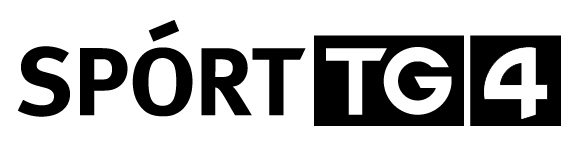 Rugbaí Beo: Beochraoladh eisiach ar 24 cluiche rugbaí ó shraith Guinness PRO12, tráthnóna Dé hAoine, ina measc an choimhlint mhór ón RDS Dé Sathairn 8 Deireadh Fómhair, Mumha  v Laighin sa séú babhta den tSraith.GAA Beo - craoladh beo eisiach teilifíse ar na cluichí Gaelacha, Meán Fómhair- Bealtaine.  Is ar  na craobhacha faoi aois agus ar Chraobh Club AIB i bpeil agus in iomáint a bheidh an bhéim idir Meán Fómhair agus Nollaig 2016 agus cluiche mór beo gach Domhnach.Corn Rugbaí na gCuradh - Iarchraoladh eisiach ar an teilifís saor go haer ar bhuaicphointí ó phríomh-chomórtas rugbaí na gclub san Eoraip agus cúigí na hÉireann ag iarradh an forlámhas a bhíodh acu ag an leibhéal seo a bhunú an athuair.Peil na mBan Beo - Domhnach 25 Meán Fómhair: Cluichí Ceannais na hÉireann 2016 i gCraobh TG4  i bPeil na mBan.  Beochraoladh eisiach teilifíse ó Pháirc an Chrócaigh ar lá mór peile na mban ansin. Cispheil Beo  Beochraoladh eisiach ar chluichí ceannais na gCorn  in Eanáir 2017.GAA 2016  Uair an chloig de bhuaicphointí ó chluichí móra an deireadh seachtaine. Gach Luan 8.30pm.Cluichí Ceannais Iomána agus Peile na hÉireann 2016 Iarchraoladh ag 7.15pm) ar an gCluiche Sinsear le tráchtaireacht Ghaeilge. Beochraoladh ar 6 lá ó Fhéile Rásaíochta Capall Lios Tuathail,  12-17 Meán Fómhair.  Is é an Guinness Kerry National Steeplechase ar an gCéadaoin 14 Meán Fómhair buaic na féile, rás ar fiú €160,000 é. Is í an Aoine 16 Meán Fómhair, Lá na mBan.Seó Spóirt 								              Réamhfhéachaint gach oíche Aoine ar imeachtaí móra spóirt an deireadh seachtaine, á chur i láthair ag Dara Ó Cinnéide.Laochra Gael   Séasúr eile de chuimhní cinn agus ómós do mhór-imreoirí peile agus iomána ón am atá caite. Cláracha an séasúr seo ar Seánie McMahon (An Clár), Dónal Óg Cusack (Corcaigh), Pete Finnerty (Gaillimh), Pat Fox (Tiobraid Árann), Tommy Walsh (Cill Chainnigh), Clíodhna O’Connor  (Áth Cliath), Na Lowrys (Uíbh Fhailí), Owen Mulligan (Tír Eoghain), Dara Ó Cinnéide (Ciarraí) agus Éamonn O’Hara (Sligeach).Rugbaí Beo Guinness PRO12   Beochraoladh rugbaí TG4Leanfaidh TG4 lena chlúdach rugbaí saor go haer an Fómhar seo le beochraoladh  ar an gcomórtas sraithe. Beidh dianchoimhlint ann agus tá rogha tharraingteach cluichí ag TG4 ina mbeidh na foirne as an tír seo san iomaíocht gach deireadh seachtaine thar 22 deireadh seachtaine go dtí na babhtaí leath-cheannais 19/20 Bealtaine 2017 agus an cluiche ceannais 27 Bealtaine 2017.Cuirfear tús le beochraoladh TG4 leis an gcluiche Benetton Treviso v Laighean ón RDS ar an Aoine 2 Meán Fómhair.Is í Máire Treasa Ní Dhubhghaill an láithreoir le tráchtaireacht ó Ghearóid Mac Donncha agus anailís ó Marcus Horan, Eoghan Ó Neachtain, John Broderick agus Éamonn Molloy.Is é seo sceideal na gcluichí a chraolfar ar TG4CORN RUGBAÍ NA gCURADH AGUS CORN AN DÚSHLÁIN  2016/2017Buaicphointí ar TG4 gach deireadh seachtaine imearthaIs ag TG4 atá cearta eisiacha iarchraolta teilifíse in Éirinn ar chluichí sa dá phríomh-chomórtas Eorpach do rugbaí na gclub: Corn Rugbaí na gCuradh agus an Corn Dúshláin.Beidh cúigí Éireannacha ar fad páirteach i gCorn na gCuradh an séasúr seo chugainn (chinntigh bua Chonnachta sa tSraith Pro12 anuraidh an t-ardú céime sin dóibh). Imreofar na céad chluichí grúp-bhabhtaí sna comórtais i mí Dheireadh Fómhair 2016Agus an tarraingt déanta do na Grúpaí sna luath-bhabhtaí agus beidh Mumha i nGrúpa 1 le Glaschúm, Leicester agus Racing 92.  Beidh Connachta i nGrúpa 2 le Wasps, Toulouse agus Zebre.  Is i nGrúpa 4 a bheidh Laighin le Northhampton, Montpelier agus Castres agus is i nGrúpa 5 atá Uladh le Exeter, Clermont agus Bordeaux.Sceideal imeartha Shéasúr 2016/17Babhta 1:  13-16   Deireadh Fómhair 2016Babhta 2:  20-23  Deireadh Fómhair 2016Babhta 3:  08-11  Nollaig 2016Babhta 4:  15-18   Nollaig 2016 Babhta 5:  12-15   Eanáir 2017Babhta 6:  19-22   Eanáir 2017 Ceathrú-Cheannais:30-31  Márta  2017 Leath-Cheannais: 21-23 Aibreán  2017 Cluichí Ceannais:  13 Bealtaine 2017  Na Cluichí Gaelacha ar TG4GAA BEOBeochraoladh eisiach teilifíse ar mhór-chluiche gach Domhnach agus iarchraoladh ar iomlán na himeartha ar chluichí eile.  I measc na gcluichí a bheidh á gcraoladh beidh cluichí ceannais contae agus babhtaí i gCraobh Club AIB.Is é Micheál Ó Domhnaill a chuireann na cluichí i láthair le tráchtaireacht ó Bhrian Tyers agus Mac Dara Mac Donncha agus bíonn anailísí aitheanta ina gcuideachta gach seachtain freisin.An Fómhar seo beidh, mar is gnách, beochraoladh eisiach ag TG4 ar Chluichí Ceannais na hÉireann san Iomáint faoi 21, ar Chraobhacha TG4 i bPeil na mBan maraon le cluichí ceannais contae agus na tús-bhabhtaí i gCraobh Club AIB.Satharn 3 Meán Fómhair:  Beochraoladh eisiach ar Chluichí Leathcheannais na hÉireann 2016 i gCraobh TG4 i bPeil na mBan.Domhnach 4 Meán Fómhar 12.45pm  Beochraoladh eisiach ar Chluiche Ceannais  Mionúir Iomána na hÉireann, Luimneach v Tiobraid Árann.7:15pm  Cluiche Ceannais Sinsear Iomána na hÉireann, iarchraoladh ar iomlán na himeartha,  Cill Chainnigh v Tiobraid Árann le tráchtaireacht Ghaeilge ó Gharry Mac Donncha.Satharn 10 Meán Fómhair2.15pm   Beochraoladh eisiach ar Chluiche Ceannais Iomána na hÉireann, faoi 21, urraithe ag Bord Gáis Energy.Domhnach 18 Meán Fómhar 12.45pm  Beochraoladh eisiach ar Chluiche Ceannais  Mionúir Peile na hÉireann. 7:15pm  Cluiche Ceannais Sinsear Peile na hÉireann, iarchraoladh ar iomlán na himeartha le tráchtaireacht Ghaeilge ó Gharry Mac Donncha.Domhnach 25 Meán Fómhair  11.40pm  Cluichí Ceannais na hÉireann i gCraobh TG4 i bPeil na mBan. Na trí chluichí, Sóisear (11.24am), Idirmheánach (1.45pm) agus Sinsear  (4pm) á chur i láthair ag Gráinne McElwain.Domhnach 2, 9, 16 Deireadh Fómhair   2pm Beochraoladh ar chluiche ceannais contae gach DomhnachGach Domhnach ó 23 Deireadh Fómhair go 4 Nollaig  ag  2 pmBeochraoladh agus iarchraoladh ar chluiche peile nó iomána ó Chraobh Club AIB.GAA 2016 Uair an chloig de bhuaicphointí ó chluichí móra an deireadh seachtaine.  Gach Luan 8.30pm.Laochra GaelSéasúr eile de chuimhní cinn agus ómós do mhór-imreoirí peile agus iomána ón am  atá caite.  Tugann na himreoirí féin, a gcomhghleacaithe, a gcéilí comhraic agus tráchtairí aitheanta a mbreithiúnas féin orthu le cabhair ó mhíreanna ón gcartlann spórt dá gcuid imeartha.  Don séasúr seo, tá na laochra seo a leanas á gceiliúradh: Seánie McMahon (An Clár), Dónal Óg Cusack (Corcaigh), Pete Finnerty (Gaillimh), Pat Fox (Tiobraid Árann), Tommy Walsh (Cill Chainnigh), Clíodhna O’Connor  (Áth Cliath), Na Lowrys (Uíbh Fhailí), Owen Mulligan (Tír Eoghain), Dara Ó Cinnéide (Ciarraí) agus Éamonn O’Hara (Sligeach).Seó Spóirt réamhfhéachaint gach oíche Aoine ar imeachtaí móra spóirt an deireadh seachtaine, á chur i láthair ag Dara Ó Cinnéide agus a phainéal saineolaithe.   Bíonn tuairiscí ann ó champaí traenála na bhfoirne agus grinn-anailís ar staid reatha an chomórtais agus tuar ar an toradh freisin.  Cispheil Beo  Beochraoladh eisiach ar chluichí ceannais na gCorn  in Eanáir 2017.Féile Rásaíochta Lios Tuathail     12-17  Meán Fómhair Tá Féile Lios Tuathail ar cheann de bhuaiceanna rásaíocht chapall na hÉireann, ócáid ar leith i bhféilire shóisialta agus chultúrtha an Iardheiscirt.  Arís i mbliana, beidh Seán Bán Breathnach agus ceamaraí TG4 ann lena bheochraoladh, sé lá as a chéile.  Craolfar 45 rás ar fad le tráchtaireacht ó Mhicheál Ó Sé agus anailís ó Mánus Ó Conghaile agus tuairiscí agus agallaimh ó Mhick Ó hUallacháin agus Sláine Ní Chathalláin.Is é an Guinness Kerry National Steeplechase ar an gCéadaoin buaic na féile, rás ar fiú €160,000 é agus is í an Aoine 16 Meán Fómhair Lá na mBan.Tosóidh an beochraoladh ar TG4 ag 2.30pm gach lá.  Motorsport Ireland  Clár seachtainiúil buaicphointí do lucht leanta rallaí sa tír seo.  Gach Déardaoin.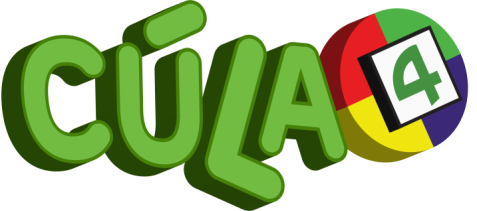 Is cuma cá bhfuil tú tá Cúla4 leatAr-líne 24:7Tá AIP SEINNTEOIR Cúla4 ar fáil anois, tig leat dul go Cúla4 aon uair aon áit.  Ná caill clár go leor arís.   Ar fáil saor in aisce ó ITunes.YouTube-  Tá a chainéal YouTube féin seolta ag an gcainéal, áit a bhfuil blaiseadh de chláracha Cúla4 agus míreanna nua gach seachtain ar chluichí, ceol, spórt agus go leor eile.Lean an nasc, www.cula4.com  chuig an suíomh nua-chóirithe, áit a bhfuil cluichí go leor agus nasc chuig an r litir mhíosúil do pháistí agus do thuismitheoirí. Meáin ShóisialtaBí linn ar Facebook (https://www.facebook.com/Cula4) agus Twitter (https://twitter.com/Cula4 TG4) atá dírithe ar Thuismitheoirí agus ar Mhúinteoirí.Aipeanna:   Tá 12 Aip spraíúil Gaeilge ar fáil anois atá lán de spraoi agus de spleodar.  Len iad a íoslódáil, cuardaigh  “Cula4” nó “TG4” san Appstore  agus beidh siad ann duit:  Scéal an Lae 1 & 2, Culacaint 1-3, Ollie an Veain Bheag Bhán, Zou, Ag Spraoi le Claude , Aimsir Cúla4 agus Aip seinnteoir Cúla4.Tá cluichí ar-líne ar fáil ar  www.cula4.com ina measc  Pokoyo, Ag Spraoi le Claude, Olivia, Mr Men, Dinosaur Train, Tickety Toc agus Olly an Veain Bheag Bhán mar aon le Aimsir na nÓg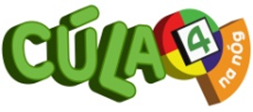 7am-10am & 3-4pm Luan-Aoine  Fillfidh Cúla4 na nÓg don Fhómhar le rogha iontach spraoi agus siamsaíochta, cairde nua agus sean-chairde.  Bí linn ag canadh, ag damhsa, ag spraoi agus ag baint barr suilt as eachtraí na gcarachtar is geanúla agus is eachtrúla ar an teilifís.   Ar na sraitheanna nua-léirithe a bheidh le feiceáil sa zón seo, beidh: Masha agus An Béar –  Seo í Masha, a chónaíonn sa bhforaois lena muc, gabhar agus madra agus í ag cur eolais ar an domhan ina bealach speisialta féin, le cabhair agus comhairle ó Bear agus a cairde eile !Wussywat -  An Cat Ciotach   Níl teora leis an líon bacanna a thagann roimhe ina chosán agus is minic é ag titim i mullach a chinn, mar aon lena chairde Duckadile, Oggy, Ird agus Ortus.  Ach foghlaimíonn Wussywat rud éigin tairbheach ó gach titim agus is tábhachtaí sin ná aon rud eile.Messy, Seo Linn Go Okido – Níl teora le fiosracht Mhessy agus seo leis ar thóir an eolais atá uaidh lena chairde Zoe agus Felix.  Tugann siad cuairt ar an ngealach, laghdaíonn siad iad féin le bheith ar aon mhéad le frídín agus eitlíonn siad ar sciatháin féileacáin.Astroblast –	  Lárionad sa Spás é seo,  áit a mbíonn cuairteoirí ó chian is ó chóngar ag teacht ar cuairt le bheith ag spraoi le sean-chairde agus le bualadh le cairde nua.   Foireann gach duine le chéile ach gur mar sin is fearr é.Woozle & Pip –  Dlúthchairde iad an bheirt seo a bhfuil cónaí orthu sa nGáirdín Draíochta.  Spraoi ainmhithe - Comet, Halley, Sputnik, Radar agus Jet – atá i bhfeighil an Ionaid agus iad faoi cheannas Sal an tOchtaps.  Foghlaimíonn siad ar fad gur gá foighid le go réiteodh agus spórt a bhíonn acu ansin agus eachtraí grinn go leor lena gcairde ar fad!Pj Masks – Cheapfá ar dtús gur páistí ar nós gach duine eile sé bliana d’aois iad Amaya, Connor agus Greg.  Téann siad ar scoil agus tá cairde go leor mar iad sa rang leo.  Ach san oíche, athraíonn gach rud mar go bhfuil bráisléid ar a riostaí agus nuair a lastar iad seo tagann claochló ar an triúr agus is iad anois mar Na PJ Masks. Bíonn eachtraí go leor acu sa riocht seo, iad ag tabhairt aghaidh ar bhithiúnaigh agus ag cur stop le coiriúlacht agus ag foghlaim go leor. Fillfidh Dora le sraith nua - í féin agus a cara, Bróigín an moncaí, ar aistear agus dúshlán nó deacracht le réiteach aige ar gach céim den turas eachtrúil seo agus sraitheanna aitheanta ar nós Pocoyo,  Maya an Bhecháin, Traein na nDineasár, Peg + Cat, Olivia, Olly an Veain Bheag Bhán, Bia Linn, Saol Faoi Shráid, Igam Ogam, An Captaen Flinn & na Foghlaithe Dineasár, Calimero, Raa Raa, Wanda& an tEachtrán agus Scéal an Lae. 
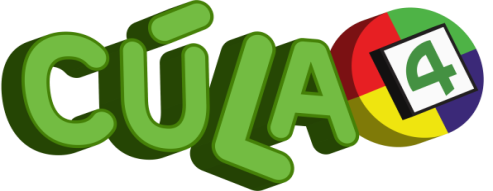 6 – 12 BliainLuan-Aoine 4 - 5.55 pm   Is  é an láithreoir Micheál Ó Ciaraidh an treoraí don zón siamsúil seo agus beidh togha agus rogha na gclár aige gach lá.Sraitheanna nua-léirithe Gaeilge don séasúr seo: Is Eolaí Mé - sraith eolasach shiamsúil do pháistí 8-12 bliain a thugann léargas ar shaol na heolaíochta dóibh ar bhealach mealltach.  Díríonn gach eagrán ar ghné nó ar théarma eolaíochta ar leith.   Is iad Peadar Ó Goill agus Úna Ní Fhlatharta na láithreoirí agus beidh neart spraoi acu ag foghlaim faoin eolaíocht. Na Dúlradóirí -  Sraith nua ard-chaighdeáin a dhíríonn ar an dúlra agus muid ag tathant ar ógánaigh dul amach faoin aer agus iontais an dúlra a fheiceáil – sa ngairdín, sna páirceanna agus ar an trá. Craolfar freisin séasúr eile den leagan Gaeilge de WAC, Craobhchomórtas Domhanda na nAinmhithe, deis iontach le cumas na  n-ainmhithe a fheiceáil agus a mheas.  Cén t-ainmhí is láidre ar domhan?  Cé acu is cliste?  Is tapúla? Beidh na freagraí ag na láithreoirí óga Caoimhe Ní Chathail agus Éadaoin Nic Mhuiris, beirt a bhfuil a gcáil bainte amach acu cheana féin ar an gcainéal YouTube TusaTube.Beochan nua Camp Lakebottom – Ar bhealach éigin nach dtuigeann sé tá McGee tar éis tuirlingt Camp Lakebottom – an campa is fearr ar domhan más maith leat a bheith leath-bháite ag tonnta arda, leath-mharbh ag bia lofa agus árrachtaí a bheith agat mar chinnirí.  Caithfidh McGee agus a chairde Gretchen agus Squirt an campa a chosaint óna naimhde sa gcampa ar an taobh eile den loch.Harvey Beaks – Éan óg cairdiúil é Harvey  agus a chairde, an cúpla spleodrach Fee agus Foo.  Tá cónaí orthu i bhforaois dhraíochta.Gearóid na Gaisce – An bleachtaire is místuama ar domhan, b’fhéidir,  cé go n-éiríonn leis go rialta freisin, a bhuíochas sin dá  neacht  Penny agus a madra cliste, gan trácht ar na gairis ar fad atá aige, dá mbeadh ar a chumas iad a úsáid i gceart !Dr Dimensionpants – Gnáthbhuachaill é Lipton – ach d’oscail doras dó agus bhronn treabhsar speisialta air a thugann cumhachtaí speisialta dó agus a dhéanann sár-laoch as.  Faigheann sé cabhair ón aonbheannach Philip freisin, ach bíonn air dul i ngleic le gnáthshaol an ógánaigh freisin.Get Ace – Tá teanntán fiacla ag Ace McDougal a thugann cumhachtaí speisialta dó. Ní foláir dó an teanntán a chosaint mar go bhfuil a namhaid, an fiaclóir Ned Krinkle agus a mháthair ghránna sa tóir air lena thógáil ar ais uaidh. Everybody Loves a Moose – Bheadh an saol go breá ag Jack murach a chara  an Mús, a thagann isteach gan choinne agus a chuireann drochchomhairle ar Jack agus a mheallann ar strae é, uaireanta dá ainneoin féin.  Ach is cairde iad agus caithfidh siad dul i ngleic leis an saol le fonn agus le greann, rud a dhéanann siad.Nature Cat – Cat teaghlaigh é Fred ar bhreá leis dul amach faoin spéir ag fiosrú an dúlra lena chairde Hal an Madra, Daisy an Coinín agus Squeeks an Luchóg. Ach, nuair a bhíonn an cat amuigh, faigheann sé amach gur beag a thuiscint ar an saol mór.Ná dearmad go bhfuil na seanchairde ar fad ag filleadh freisin: Spongebob Squarepants, Breadwinners agus go leor leor eile!BabhtaDátaCluicheTús craolta ar TG4 1Aoine 2 Meán FómhairTreviso  v Laighin, 7:00pm1Satharn 3 Meán FómhairBuaicphointí Scarlets v Mumha agusConnacht v Glaschú10.30pm2Aoine 9 Meán FómhairMumha v Cardiff Blues7:00pm2Satharn 10 Meán FómhairConnacht  v OspreysBuaicphointí  Glaschú v Laighin7.00pm3Aoine 16 Meán FómhairDún Éidhin v Laighin 7.30pm3Satharn17 Meán FómhairZebre v ConnachtBuaicphointí Mumha v Na Dragúin5.00pm4Aoine 23 Meán FómhairLaighin v Ospreys7.00pm4Satharn 24 Meán FómhairScarlets v ConnachtBuaicphointí  Mumha v Dún Éidin7:30pm5Aoine30 Meán FómhairConnacht v Dún Éidin7.00pm5Satharn1 Deireadh FómhairCardiff v LaighinBuaicphointí Mumha v Zebre agus Uladh v Ospreys7:30pm6Aoine7 Deireadh FómhairConnacht v Uladh 7.00pm6Satharn 8 Deireadh FómhairLaighin v MumhaBuaicphointí Mumha v Laighin 1.30pm7Aoine28 Deireadh FómhairUladh v Mumha 7.00pm7Satharn 29 Deireadh FómhairLaighin v Connacht8Aoine4 SamhainMumha v Ospreys7.00pm8Satharn5 Samhain Buaicphointí Dragúin v Connacht  agus Zebre v Laighin9Aoine25 SamhainConnacht v Cardiff BluesBuaicphointí Scarlets v Laighin agus Uladh v Zebre7.00pm10Aoine 2 Nollaig  Glaschú v Mumha7.30pm10Satharn 3 Nollaig Laighin v Dragúin 7.00pm11Aoine 23 NollaigBuaicphointí Uladh v Connachta11Luan 26 NollaigLaighin v Mumha 5:00pm12Satharn 31 NollaigConnacht v MumhaBuaicphointí Laighin v Uladh 5.00pm (am le cinntiú)13Aoine 6 EanáirLaighin v Zebre7.00pm